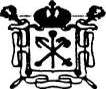 	                 Пояснительная запискаПрограмма разработана для обучающихся 5 класса по истории  общеобразовательной школы и является адаптированной для обучающихся с задержкой психического развития.            Программа представляет собой один из возможных вариантов построения курса истории в общеобразовательной школе для детей с ОВЗ. Составлена в соответствии с федеральным государственным образовательным стандартом основного общего образования. На основе  Адаптированной основной образовательной программы основного общего образования, примерной программы основного общего образования по истории, и на основе авторской программы основного общего образования курса всеобщей истории для учащихся 5-9 классов общеобразовательных учреждений А.А. Вигасина, Г.И. Годер, Н.И. Шевченко.- М.:Просвещение, 2014.гДанная программа реализуется с помощью учебно-методического комплекса, представленного в следующей таблице: УМК для учителя:  1.Федеральный государственный образовательный стандарт основного общего образования – М.: Просвещение, 20112. Примерные программы по учебным предметам. История 5-9 классы. - М.: Просвещение, 20113. Всеобщая история. 5-9 класс. Рабочие программы. Предметная линия учебников А.А. Вигасина - О.С. Сороко-Цюпы - Наталья Шевченко, Алексей Вигасин, Г. Годер- М.: Просвещение, 20114. Арасланова О.В. История Древнего мира: поурочные разработки к учебникам А.А.Вигасина и др. - М.: ВАКО, 2008. – 284 с. 5. Годер Г.И. и др. Методическое пособие для учителя по истории Древнего мира. М.: Просвещение -  2007. 6. Крючкина Н.Б. Дидактические игры, тесты, загадки по истории Древнего мира. Методическое пособие. – М, Творческий центр «Сфера», 2003.          Изучение истории на ступени основного общего образования направлено на достижение следующих целей:воспитание патриотизма, уважения к истории и традициям нашей Родины, к правам и свободам человека, демократическим принципам общественной жизни;формирование ценностных ориентаций в ходе ознакомления с исторически сложившимися культурными, религиозными, этно-национальными традициями;освоение знаний о важнейших событиях и процессах отечественной и всемирной истории в их взаимосвязи и хронологической преемственности;овладение элементарными методами исторического познания, умениями и навыками работы с различными источниками исторической информации;применение знаний и представлений об исторически сложившихся системах социальных норм и ценностей для жизни в поликультурном, полиэтничном и многоконфессиональном обществе, участию в межкультурном взаимодействии, толерантному отношению к представителям других народов и стран.Рабочая программа и учебник  реализуют цель -  показать учащимся, что история – наука развивающаяся, живая, полная тайн и открытий. Обращается внимание на вопросы хронологии, которые в последние годы оказались в центре исторических дискуссий в российском обществе.                  Конкретными учебными задачами истории Древнего мира являются:современное понимание истории в системе гуманитарного знания и формирования личности;формирование представлений об истории Древнего мира как  части общемирового исторического процесса;ознакомление учащихся с новыми взглядами на происхождение человека и человеческого общества, движение человечества от первобытности к цивилизации;объяснение ключевых исторических понятий, в том числе понятий «цивилизация», «государство» и др.;целостное и яркое описание цивилизаций Древнего мира с особым вниманием к культурной жизни древних народов;ознакомление с главными религиозными системами древности, мифологией древних народов;показ социальной жизни, структуры общества, взаимоотношений в нем;раскрытие специфики власти и собственности в древних цивилизациях;освещение становления демократических форм общественного устройства и права в Древнем мире;характеристика выдающихся деятелей истории Древнего мира и их восприятия в современной культуре;раскрытие значения политического и культурного наследия Древнего мира для современности.Наряду с обозначенными подходами, реализующими содержание примерной программы по всеобщей истории, наиболее актуальными и значимыми для выполнения задач ФГОС также являются:- деятельностный подход, ориентированный на формирование личности и её способностей, компетентностей через активную познавательную деятельность самого школьника;- компетентностный подход, рассматривающий приоритетным в процессе усвоения программы по всеобщей истории формирование комплекса общеучебных (универсальных, надпредметных) умений, развитие способностей, различных видов деятельности и личностных качеств и отношений у учащихся основной школы;- дифференцированный подход при отборе и конструировании учебного содержания, предусматривающий принципы учёта возрастных и индивидуальных возможностей учащихся, с выделением уклонов и т. д. Следует иметь в виду, что этот подход переходный: от фронтального к индивидуальному;- личностно ориентированный (гуманистический) подход, рассматривающий обучение как осмысленное, самостоятельно инициируемое, направленное на освоение смыслов как элементов личностного опыта. Задача учителя в контексте этого подхода — мотивация и стимулирование осмысленного учения;- проблемный подход, предполагающий усвоение программных знаний (по основным закономерностям) в процессе решения проблемных задач и исторических ситуаций, которые придают обучению поисковый и исследовательский характер.
Под проблемной ситуацией понимается интеллектуальное задание, в результате выполнения которого учащийся должен раскрыть некоторое искомое отношение, действие. Подход предусматривает мотивацию на высоком уровне активности и самостоятельности мышления учащихся. Проблемный подход рассматривается как ведущий (хотя и неисчерпывающий)принцип развивающего обучения.Содержание курса по всеобщей истории конструируется на следующих принципах:- принцип историзма, рассматривающий все исторические факты, явления и события в их последовательности, взаимосвязи и взаимообусловленности. Любое историческое явление
следует изучать в динамике. Событие или личность не могут быть исследованы вне временных рамок;- принцип объективности, основанный на фактах в их истинном содержании, без искажения и формализации. Принцип предполагает исследовать каждое явление разносторонне, многогранно;- принцип социального подхода предполагает рассмотрение исторических процессов с учётом социальных интересов различных групп и слоев населения, отдельных личностей,
различных форм их проявления в обществе;- принцип альтернативности, предполагающий гипотетическое, вероятностное осуществление того или иного события, явления, процесса на основе анализа объективных реалий и возможностей. Действие принципа альтернативности позволяет увидеть неиспользованные возможности в конкретном процессе, увидеть перспективные пути развития.Наряду с отмеченными дидактическими принципами, содержание программы соответствует традиционным принципам: научности, актуальности, наглядности, обеспечения мотивации, соблюдения преемственности в образовании, уровневой и предпрофильной дифференциации, системности вопросов и заданий, практической направленностиПланируемые результаты изучения учебного предмета, курса.Выпускник научится:- определять место исторических событий во времени, объяснять смысл основных хронологических понятий, терминов (тысячелетие, век, до н. э., н. э.);- использовать историческую карту как источник информации о расселении человеческих общностей в эпохи первобытности и Древнего мира, расположении древних цивилизаций и государств, местах важнейших событий;- проводить поиск информации в отрывках исторических текстов, материальных памятниках Древнего мира;- описывать условия существования, основные занятия, образ жизни людей в древности, памятники древней культуры; рассказывать о событиях древней истории;- раскрывать характерные, существенные черты: а) форм государственного устройства древних обществ (с использованием понятий «деспотия», «полис», «республика», «закон», «империя», «метрополия», «колония» и др.); б) положения основных групп населения в древневосточных и античных обществах (правители и подданные, свободные и рабы); в) религиозных верований людей в древности;- объяснять, в чём заключались назначение и художественные достоинства памятников древней культуры: архитектурных сооружений, предметов быта, произведений искусства;- давать оценку наиболее значительным событиям и личностям древней истории.Выпускник получит возможность научиться:давать характеристику общественного строя древних государств;сопоставлять свидетельства различных исторических источников, выявляя в них общее и различия;видеть проявления влияния античного искусства в окружающей среде;высказывать суждения о значении и месте исторического и культурного наследия древних обществ в мировой истории.В результате изучения истории в основной школе учащиеся должны овладеть следующими знаниями и умениями:Знание хронологии, работа с хронологией:Указывать хронологические рамки и периоды ключевых процессов, а также даты важнейших событий всеобщей истории;Соотносить год с веком, эрой, устанавливать последовательность и длительность исторических событий.Знание исторических фактов, работа с фактами:Характеризовать место, обстоятельства, участников, этапы, особенности, результаты важнейших исторических событий;Группировать (классифицировать) факты по различным признакам и основаниям.Работа с историческим источниками:Читать историческую карту с опорой на легенду, ориентироваться в ней, соотносить местонахождение и состояние исторического объекта в разные эпохи, века, периоды;Осуществлять поиск необходимой информации в одном или нескольких источниках (материальных, текстовых, изобразительных и др.), отбирать ее, группировать, обобщать;Сравнивать данные разных источников, выявлять их сходство и различия, время и место создания. Описание (реконструкция):Последовательно строить рассказ (устно или письменно) об исторических событиях, их участниках;Характеризовать условия и образ жизни, занятия людей, их достижения в различные исторические эпохи;На основе текста и иллюстраций учебника, дополнительной литературы, макетов, электронных изданий, интернет-ресурсов и т.п. составлять описание исторических объектов, памятников.Анализ, объяснение:Различать факт (событие) и его описание (факт источника, факт историка);Соотносить единичные исторические факты и общие явления;Различать причину и следствие исторических событий, явлений;Выделять характерные, существенные признаки исторических событий, явлений;Раскрывать смысл, значение важнейших исторических понятий;Сравнивать исторические события и явления, определять в них общее и различия;Излагать суждения о причинах и следствиях исторических событий.Работа с версиями, оценками:Приводить оценки исторических событий и личностей, изложенные в учебной литературе;Определять и объяснять (аргументировать) свое отношение к наиболее значительным событиям и личностям в истории и их оценку.Применение знаний и умений в общении, социальной среде:Применять исторические знания для раскрытия причин и оценки сущности современных событий;Использовать знания об истории и культуре своего народа и других народов в общении с людьми в школе и внешкольной жизни как основу диалога в поликультурной среде;Способствовать сохранению памятников истории и культуры (участвовать в создании школьных музеев, учебных общественных мероприятиях по поиску и охране памятников истории и культуры).Личностные, метапредметные и предметные результаты освоения конкретного учебного предметаПредметные результаты изучения истории Древнего мира включает в себя:- целостное представление об историческом развитии человечества от первобытности до гибели античной цивилизации как о важном периоде всеобщей истории;- яркие образы и картины, связанные с ключевыми событиями, личностями, явлениями и памятниками культуры крупнейших цивилизаций Древнего мира;- способности применять понятийный аппарат и элементарные методы исторической науки для атрибуции фактов и источников Древнего мира, их анализа, сопоставления, обобщенной характеристики, оценки и презентации, аргументации собственных версий и личностной позиции в отношении дискуссионных и морально- этических вопросов далекого прошлого;- представление о мифах как ограниченной форме мышления и познания людей в Древнем мире и специфическом историческом источнике для изучения прошлого;- умения датировать события и процессы в истории Древнего мира, определять последовательность и длительность цивилизаций, соотносить годы с веками, тысячелетиями, вести счет лет с условным делением древней истории на время «до нашей эры» и «наша эра»- уметь читать историческую карту, находить и показывать на ней историко-географические объекты Древнего мира, анализировать и обобщать данные карты;- уметь характеризовать важные факты истории Древнего мира, классифицировать и группировать их по предложенным признакам;- уметь сравнивать простые однородные исторические факты истории Древнего мира, выявляя их сходства и отличия по предложенным вопросам, формулировать частные и общие выводы о результатах своего исследования;- умения давать образную характеристику исторических личностей, описание памятников истории и культуры древних цивилизаций, в том числе по сохранившимся фрагментов подлинников, рассказывать о важнейших событиях, используя основные и дополнительные источники информации;- умения различать в учебном тексте факты, сопоставлять их аргументацию, формулировать собственные гипотезы по дискуссионным вопросам истории Древнего мира;- умения соотносить единичные события в отдельных странах Древнего мира с общими явлениями и процессами;- готовность применять новые знания и умения в общении с одноклассниками и взрослыми, самостоятельно знакомится с новыми фактами, источниками и памятниками истории Древнего мира, способствовать их охране.Метапредметные результаты изучения истории Древнего мира включает в себя:- способность планировать и организовывать свою учебную и коммуникативную деятельность в соответствии с задачами изучения истории, видами учебной и домашней работы, во взаимодействии с одноклассниками и взрослыми;- готовность формулировать и высказывать собственное мнение по проблемам прошлого и современности, выслушивать и обсуждать разные взгляды и оценки исторических фактов, вести конструктивный диалог;- умения проводить поиск основной и дополнительной информации в учебной и научно-популярной литературе, Интернете, библиотеках и музеях, обрабатывать её в соответствии с темой и познавательными заданиями, представлять результаты своей творческо-поисковой работы в различных форматах (таблицы, сочинения, планы, схемы, презентации, проекты);- способность решать творческие и проблемные задачи, используя контекстные знания и эвристические приемы.Познавательные УДД:работать с хронологией (соотносить даты событий отечественной и всеобщей истории с веком; определять последовательность и длительность важнейших событий отечественной и всеобщей истории);работать с историческим источником (отвечать на вопросы и решать поставленные учебные задачи, опираясь на текст исторического документа; использовать факты, содержащиеся в источниках, в рассказе об исторических  событиях; сравнивать свидетельства разных источников); работать с исторической картой (показывать на картах России и мира территории расселения народов, границы государств, города, места значительных исторических событий);описывать исторические события и памятники культуры (рассказывать о важнейших исторических событиях и их участниках, показывая знание необходимых  фактов, дат, терминов; давать описание исторических событий и памятников культуры на основе текста и иллюстративного материала учебника, фрагментов исторических источников; использовать приобретенные знания при написании творческих работ, отчетов об экскурсиях, рефератов, сочинений); анализировать, объяснять, оценивать исторические факты и явления (соотносить общие исторические процессы и отдельные факты; выявлять существенные черты исторических процессов, явлений и событий; группировать исторические явления и события по заданному признаку; объяснять смысл основных исторических понятий и терминов, выявлять общность и различия сравниваемых исторических событий и явлений; определять на основе учебного материала причины и следствия важнейших исторических событий); объяснять свое отношение к наиболее значительным событиям и личностям истории России и всеобщей истории, достижениям отечественной и мировой культуры;Коммуникативные УУД:умение работать в команде, учитывая позицию других людей, организовывать и планировать учебное сотрудничество, слушать и выступать, проявлять инициативу, принимать решения;грамотно владеть речью;Регулятивные УУД:целеполагание и построение и построение жизненных планов во временной перспективе;самоорганизация учебной деятельности (целеполагание, планирование, прогнозирование, самоконтроль, волевая регуляция, рефлексия );саморегуляцияЛичностные результаты изучения истории Древнего мира включает в себя:- представление о видах идентичности, актуальных для становления человечества и общества, для жизни в современном поликультурном мире;- приобщение к истокам культурно-исторического наследия человечества, интерес к его познанию за рамками учебного курса и школьного обучения;- освоение гуманистических традиций и ценностей, становление которых началось в Древнем мире, уважение к личности, правам и свободам человека, культурам разных народов;- опыт эмоционально-ценностного и творческого отношения к фактам прошлого и историческим источникам, способам изучения и охраны.      В процессе оценки достижений планируемых предметных результатов на уроке используются следующие формы учета и контроля:устные ответы;самостоятельные письменные работы;проверочные работы;письменные домашние задания.Используемые педагогические технологии: ИКТ, здоровьесберегающая, проектная, игровая, исследовательская, проблемная, группового обучения, программированного обучения, музейная педагогика, тестового контроля     Используется традиционная система выставления отметок.     Для контроля знаний, умений и навыков, обучающихся проводятся:на начало года   - входная диагностическая контрольная работа на конец учебного года– диагностическая контрольная работа     В течение года проводятся тематические контрольные работы, тестовые контрольные работы, практические работы, которые организуются в соответствии с календарно-тематическим планированием.       В течение учебного года проводится 2 контрольные работы, 5 тематических проверочных работ.    В ходе реализации рабочей программы используются следующие формы учета знаний и умений:текущая аттестация;аттестация по итогам четверти;аттестация по итогам года.очному закреплению полученных знаний и практических умений.Содержание учебного предметаВведениеОткуда мы знаем, как жили наши предки. Письменные источники о прошлом. Древние сооружения как источник наших знаний о прошлом. Роль археологических раскопок в изучении истории Древнего мира.Счёт лет в истории. Хронология — наука об измерении времени. Опыт, культура счёта времени по годам в древних государствах. Изменения счёта времени с наступлением христианской эры. Особенности обозначения фактов до нашей эры (обратный счёт лет). Представление о понятиях: год, век (столетие), тысячелетие, эпоха, эра.РАЗДЕЛ I. ЖИЗНЬ ПЕРВОБЫТНЫХ ЛЮДЕЙТема 1. Первобытные собиратели и охотникиПредставление о понятии «первобытные люди». Древнейшие люди. Древнейшие люди — наши далёкие предки. Прародина человека. Археологические свидетельства первобытного состояния древнейшего человека. Орудия труда и складывание опыта их изготовления. Собирательство и охота — способы добывания пищи. Первое великое открытие человека — овладение огнём.Родовые общины охотников и собирателей. Расселение древнейших людей и его особенности. Испытание холодом. Освоение пещер. Строительство жилища. Освоение промысла охоты. Охота как основной способ добычи пищи древнейшего человека. Умение сообща достигать цели в охоте. Новые орудия охоты древнейшего человека. Человек разумный: кто он? Родовые общины. Сообщество сородичей. Особенности совместного ведения хозяйства в родовой общине. Распределение обязанностей в родовой общине.Возникновение искусства и религии. Как была найдена пещерная живопись. Загадки древнейших рисунков. Человек «заколдовывает» зверя. Зарождение веры в душу. Представление о религиозных верованиях первобытных охотников и собирателей.Тема 2. Первобытные земледельцы и скотоводыВозникновение земледелия и скотоводства. Представление о зарождении производящего хозяйства: мотыжное земледелие. Первые орудия труда земледельцев. Районы раннего земледелия. Приручение животных. Скотоводство и изменения в жизни людей. Последствия перехода к производящему хозяйству. Освоение ремёсел. Гончарное дело, прядение, ткачество. Изобретение ткацкого станка.Родовые общины земледельцев и скотоводов. Племя: изменение отношений. Управление племенем. Представления о происхождении рода, племени. Первобытные религиозные верования земледельцев и скотоводов. Зарождение культа.Появление неравенства и знати. Развитие ремёсел. Выделение ремесленников в общине. Изобретение гончарного круга. Начало обработки металлов. Изобретение плуга. От родовой общины к соседской. Выделение семьи. Возникновение неравенства в общине земледельцев. Выделение знати. Преобразование поселений в города.Повторение. Какой опыт, наследие дала человечеству эпоха первобытности? Переход от первобытности к цивилизации (неолитическая революция (отделение земледелия и скотоводства от собирательства и охоты), выделение ремесла, появление городов, государств, письменности).Тема 3. Счёт лет в историиИзмерение времени по годам. Как в древности считали года. Счёт лет, которым мы пользуемся. Летоисчисление от Рождества Христова. Наша эра. «Линия» времени как схема ориентировки в историческом времени.РАЗДЕЛ II. ДРЕВНИЙ ВОСТОКТема 4. Древний ЕгипетГосударство на берегах Нила. Страна Египет. Местоположение государства. Разливы Нила и природные условия. Земледелие в Древнем Египте. Система орошения земель под урожай. Путь к объединению Древнего Египта. Возникновение единого государства в Египте. Управление страной.Как жили земледельцы и ремесленники. Жители Египта: от фараона до простого земледельца. Труд земледельцев. Система каналов. В гостях у египтянина. Ремёсла и обмен. Писцы собирают налоги.Жизнь египетского вельможи. О чём могут рассказать гробницы вельмож. В усадьбе вельможи. Служба вельмож. Вельможа во дворце фараона. Отношения фараона и его вельможей.Военные походы фараонов. Отряды пеших воинов. Вооружение пехотинцев. Боевые колесницы египтян. Направления военных походов и завоевания фараонов. Завоевательные походы Тутмоса III. Военные трофеи и триумф фараонов. Главные города Древнего Египта — Мемфис, Фивы. Судьбы военные. Появление наёмного войска.Религия древних египтян. Боги и жрецы. Храмы — жилища богов. Могущество жрецов. Рассказы египтян о своих богах. Священные животные и боги. Миф об Осирисе и Исиде. Сет и Осирис. Суд Осириса. Представление древних египтян о «царстве мёртвых»: мумия, гробница, саркофаг. Фараон — сын Солнца. Безграничность власти фараона. «Книга мёртвых».Искусство древних египтян. Первое из чудес света. Возведение каменных пирамид. Большой Сфинкс. Пирамида фараона Хеопса. Храм — жилище богов. Внешний вид и внутреннее устройство храма. Археологические открытия в гробницах древнеегипетских фараонов. Гробница фараона Тутанхамона. Образ Нефертити. Искусство древнеегипетской скульптуры: статуя, скульптурный портрет. Правила ваяния человека в скульптуре и изображения в росписях. Экспозиции древнеегипетского искусства в национальных музеях мира: Эрмитаж, Лувр, Британский музей.Письменность и знания древних египтян. Загадочные письмена и их разгадка. Особенности древнеегипетской письменности. Иероглифическое письмо. Изобретение материала и инструмента для письма. Египетские папирусы: верность традиции. Свиток папируса — древнеегипетская книга. Школа подготовки писцов и жрецов. Первооснова научных знаний (математика, астрономия). Изобретения инструментов отсчёта времени: солнечный календарь, водяные часы, звёздные карты. Хранители знаний — жрецы.Повторение. Достижения древних египтян (ирригационное земледелие, культовое каменное строительство, становление искусства, письменности, зарождение основ наук). Неограниченная власть фараонов. Представление о загробном воздаянии (суд Осириса и клятва умершего).Тема 5. Западная Азия в древностиДревнее Двуречье. Страна двух рек. Местоположение, природа и ландшафт Южного Двуречья. Ирригационное (оросительное) земледелие. Схожесть хронологии возникновения государственности в Междуречье и Нильской долине. Города из глиняных кирпичей. Шумерские города Ур и Урук. Глина как основной строительный и бытовой материал. Культовые сооружения шумеров: ступенчатые башни от земли до неба. Боги шумеров. Область знаний и полномочий жрецов. Жрецы учёные. Клинопись. Писцовые школы. Научные знания (астрономия, математика). Письмена на глиняных табличках. Мифы II сказания с глиняных табличек. Клинопись — особое письмо Двуречья.Вавилонский царь Хаммурапи и его законы. Город Вавилон становится главным в Двуречье. Власть царя Хаммурапи — власть от бога Шамаша. Представление о законах Хаммурапи как законах богов. Узаконенная традиция суда над преступниками. Принцип талиона. Законы о рабах. Законы о богачах и бедняках. Закон о новых отношениях, о новых социальных группах: ростовщик.Финикийские мореплаватели. География, природа и занятия населения Финикии. Средиземное море и финикийцы. Виноградарство и оливководство. Ремёсла: стеклоделие, изготовление пурпурных тканей. Развитие торговли в городах Финикии: Библ, Сидон, Тир. Морская торговля и пиратство. Колонии финикийцев. Древнейший финикийский алфавит, легенды о финикийцах.Библейские сказания. Ветхий Завет. Расселение древнееврейских племён. Организация жизни, занятия и быт древнееврейских общин. Библия как история в преданиях еврейских племён. Переход к единобожию. Библия и Ветхий Завет. Мораль заповедей Бога Яхве. Иосиф и его братья. Моисей выводит евреев из Египта: библейские мифы и сказания как исторический и нравственный опыт еврейского народа. Бог даёт законы народу.Древнееврейское царство. Библейские сказания о войнах евреев в Палестине. Борьба с филистимлянами. Древнееврейское царство и предания о его первых правителях: Сауле, Давиде, Соломоне. Правление Соломона. Иерусалим как столица царства. Храм Бога Яхве. Библейские предания о героях.Ассирийская держава. Освоение железа. Начало обработки железа. Последствия использования железных орудий труда. Использование железа в военном ремесле. Ассирийское войско. Конница ассирийцев. Приспособления для победы над противником. Ассирийское царство — одна из великих держав Древнего мира. Завоевания ассирийских царей. Трагедия побеждённых Ассирией стран. Ниневия — достойная столица ассирийских царей-завоевателей. Царский дворец. Библиотека глиняных книг Ашшурбанапала. Археологические свидетельства ассирийского искусства. Легенды об ассирийцах. Гибель Ассирийской державы.Персидская держава «царя царей». Три великих царства в Западной Азии. Город Вавилон и его сооружения. Начало чеканки монеты в Лидии. Завоевания персов. Персидский Царь Кир Великий: его победы, военные хитрости и легенды о нём. Образование Персидской державы (завоевание Мидии, Лидии, Вавилонии, Египта). Царь Дарий Первый. «Царская дорога» и «царская почта». Система налогообложения. Войско персидского царя. Столица великой державы древности — город Персеполь.Тема 6. Индия и Китай в древностиСвоеобразие путей становления государственности в Индии и Китае в период древности.Природа и люди Древней Индии. Страна между Гималаями и океаном. Реки Инд и Ганг. Гималайские горы. Джунгли на берегах Ганга. Деревни среди джунглей. Освоение земель и развитие оросительного земледелия. Основные занятия индийцев. Жизнь среди природы: животные и боги индийцев. Сказание о Раме. Древнейшие города. Вера в переселение душ.Индийские касты. Миф о происхождении четырёх каст. Обряд жертвоприношения богам: Периоды жизни брахмана. Кастовое общество неравных: варны и касты знатных воинов, земледельцев и слуг. «Неприкасаемые». Индийская мудрость, знания и книги. Возникновение буддизма. Легенда о Будде. Объединение Индии царём Ашока.Чему учил китайский мудрец Конфуций. Страна, где жили китайцы. География, природа и ландшафт Великой Китайской равнины. Реки Хуанхэ и Янцзы. Высшая добродетель — уважение к старшим. Учение Конфуция. Мудрость — в знании старинных книг. Китайские иероглифы. Китайская наука учтивости.Первый властелин единого Китая. Объединение Китая при Цинь Шихуане. Завоевательные войны, расширение территории государства Цинь Шихуана. Великая Китайская стена и мир китайцев. Деспотия Цинь Шихуана. Возмущение народа. Свержение наследников Цинь Шихуана. Археологические свидетельства эпохи: глиняные воины гробницы Цинь Шихуана. Шёлк. Великий шёлковый путь. Чай. Бумага. Компас.Повторение. Вклад народов Древнего Востока в мировую историю и культуру.РАЗДЕЛ III. ДРЕВНЯЯ ГРЕЦИЯТема 7. Древнейшая ГрецияМестоположение, природа и ландшафт. Роль моря в жизни греков. Отсутствие полноводных рек.Греки и критяне. Древнейшие города: Микены, Тиринф, Пилос, Афины. Критское царство в разрезе археологических находок и открытий. Кносский дворец: архитектура, скульптура и фресковая роспись. Морское могущество Крита. Тайна критской письменности. Гибель Критского царства. Мифы критского цикла: Тесей и Минотавр, Дедал и Икар.Микены и Троя. В крепостных Микенах. Местонахождение. «Архитектура великанов». Каменные Львиные ворота. Обдик города-крепости: археологические находки и исследования. Древнейшее греческое письмо. Заселение островов Эгейского моря. Троянская война. Мифы о начале Троянской войны. Вторжение в Грецию с севера воинственных племён и его последствия.Поэма Гомера «Илиада». Миф о Троянской войне и поэмы «Илиада» и «Одиссея». Гнев Ахиллеса. Поединок Ахиллеса с Гектором. Похороны Гектора. Мифы и сказания об Одиссее, Ахиллесе, троянском коне. Мораль поэмы.Поэма Гомера «Одиссея». География странствий царя с острова Итака — Одиссея. Одиссей находит приют у царя Алкиноя. На острове циклопов. Встреча с сиренами. Возвращение на Итаку. Расправа с женихами. Мораль поэмы.Религия древних греков. Боги Греции. Основные занятия греков и их покровители. Религиозные верования греков. Пантеон олимпийских богов . Мифы о Деметре и Персефоне. Миф о Прометее. Мифы о Дионисе и Геракле. Миф о споре Афины с Посейдоном.Тема 8. Полисы Греции и их борьба с персидским нашествиемНачало обработки железа в Греции. Возникновение полисов — городов-государств (Афины, Спарта, Коринф, Фивы, Милет). Создание греческого алфавита.Земледельцы Аттики теряют землю и свободу. География, природа и ландшафт Аттики. Дефицит земли. Перенаселённость Аттики. Основные занятия населения Аттики: садоводство, выращивание оливковых деревьев и винограда. Знать и демос в Афинском полисе. Знать во главе управления Афин. Ареопаг и архонты. Законы Драконта. Бедственное положение земледельцев. Долговое рабство. Нарастание недовольства демоса.Зарождение демократии в Афинах. Демос восстаёт против знати. Демократические реформы Солона. Отмена долгового рабства. Перемены в управлении Афинами. Народное собрание и граждане Афин. Создание выборного суда. Солон о своих законах.Древняя Спарта. География, природа и ландшафт Лаконии. Полис Спарты. Завоевание спартанцами Лаконии и Мессении. Спартанцы и илоты: противостояние власти и большинства. Спарта — военный лагерь. Образ жизни и правила поведения спартиатов. Управление Спартой и войском. Спартанское воспитание. «Детский» способ голосования. Легенда о поэте Тиртее.Греческие колонии на берегах Средиземного и Чёрного морей. Греческая колонизация побережья Средиземного и Чёрного морей. Причины колонизации. Выбор места для колонии. Развитие межполисной торговли. Греки и скифы на берегах Чёрного моря. Отношения колонистов с местным населением. Единство мира и культуры эллинов. Эллада — колыбель греческой культуры. Как царь Дарий пытался завоевать земли на юге нынешней России. Древний город в дельте реки Дона.Олимпийские игры в древности. Праздник, объединявший эллинов. Олимпия — город, где зародилась традиция Олимпийских игр. Подготовка к общегреческим играм. Атлеты. Пять незабываемых дней. Виды состязаний. Миф об основании Олимпийских игр. Награды победителям. Легенды о знаменитых атлетах. Возвращение в родной город. Воспитательная роль зрелищ Олимпийских игр.Победа греков над персами в Марафонской битве. Над греками нависла угроза порабощения. Предсказание бога Аполлона. Марафонская битва. Победа афинян в Марафонской битве. Тактика и героизм стратега Мильтиада. Греческая фаланга.Нашествие персидских войск на Элладу. Подготовка эллинов к новой войне. Клятва афинских юношей при вступлении на военную службу. Идея Фемистокла о создании военного флота. Вторжение персов в Элладу. Патриотический подъём эллинов. Защита Фермопил. Подвиг трёхсот спартанцев и царя Леонида. Хитрость Фемистокла накануне Саламинской битвы. Морское Саламинское сражение. Роль Фемистокла и афинского флота в победе греков. Эсхил о победе греков на море. Разгром сухопутной армии персов при Платеях. Причины победы греков. Мораль предания «Перстень Поликрата».Тема 9. Возвышение Афин в V в. до н. э. и расцвет демократииПоследствия победы над персами для Афин. Афинский морской союз. Установление в полисах власти демоса — демократий.В гаванях афинского порта Пирей. В военных и торговых гаванях Пирея. Военный и торговый флот. Гражданское и негражданское население Афинского полиса. Пошлины. Рабство и рабский труд. Афины — крупнейший центр ремесла и торговли.В городе богини Афины. Город Афины и его районы. Миф о рождении богини Афины. Керамик — там, где дымят печи для обжига посуды. Посуда с краснофигурным и черно-фигурным рисунками. Керамик и его жители. Агора — главная площадь Афин. Из жизни древних гречанок. Быт афинян. Храмы Акрополя. Особенности архитектуры храмов. Фидий и его Афина. Атлеты Мирона и Поликлета.В афинских школах и гимнасиях. Воспитание детей педагогами. Образование афинян. Рабы-педагоги. Занятия в школе. Палестра. Афинские гимнасии. Греческие учёные о природе человека. Скульптуры Поликлета и Мирона и спортивные достижения учащихся палестры. В афинских гимнасиях. Обучение красноречию.В театре Диониса. Возникновение театра в Древней Греции. Устройство. Театральные актёры. Театральные представления: трагедии и комедии. На представлении трагедии Софокла «Антигона». Театральное представление комедии Аристофана «Птицы». Воспитательная роль театральных представлений.Афинская демократия при Перикле. Сущность афинской демократии в Vb. до н. э. Выборы на общественные должности в Афинах. Полномочия и роль Народного собрания, Совета пятисот. Перикл и наивысший расцвет Афин и демократии. Оплата работы на выборных должностях. Друзья и соратники Перикла: Аспасия, Геродот, Анаксагор, Софокл, Фидий. Афинский мудрец Сократ.Тема 10. Македонские завоевания в IVв. до н.э.Соперничество Афин и Спарты за господство над Элладой. Победа Спарты. Междоусобные войны греческих полисов и их ослабление. Усиление северного соседа Греции — Македонского царства.Города Эллады подчиняются Македонии. Возвышение Македонии при царе Филиппе. Стремление Филиппа подчинить соседей. Влияние эллинской культуры. Аристотель — учитель Александра, сына македонского царя Филиппа. Македонская фаланга. Конница. Осадные башни. Два вектора отношения Греции к Македонии: Исократ и Демосфен. Плутарх о Демосфене. Потеря Грецией независимости. Битва при Херонее: горечь поражения и начало отсчёта новой истории. Гибель Филиппа. Александр — царь Македонии и Греции.Поход Александра Македонского на Восток. Александр возглавил поход македонцев и греков в Азию. Первые победы: Река Граник. Быстрая победа над войском Дария III у города Исс. Походы в Финикию, Египет. Провозглашение Александра богом и сыном бога Солнца. Основание Александрии. Победа при Гавгамелах. Гибель Персидского царства. Поход в Индию — начало пути к завоеванию мира. Изменение великих планов. Возвращение в Вавилон. Писатели об Александре Македонском.В Александрии Египетской. Распад державы Александра после его смерти. Складывание пространства эллинистического мира на территории державы Александра Македонского: Египетское, Македонское, Сирийское царства. Александрия Египетская — крупнейший порт, торговый и культурный центр Восточного Средиземноморья. Фаросский маяк — одно из чудес света. Музей. Александрийская библиотека. Из истории древних библиотек. Греческие учёные на благо Александрии Египетской: Аристарх Самосский, Эратосфен, Евклид.Повторение. Вклад древних эллинов в мировую культуру. Условия складывания и своеобразие эллинистической культуры. Управление обществом в странах Древнего Востока и в Афинском полисе. Особенности афинской демократии.РАЗДЕЛ IV. ДРЕВНИЙ РИМТема 11. Рим: от его возникновения до установления господства над ИталиейМестоположение, природа и особенности ландшафта Италии. Пестрота населения древней Италии (латины, этруски, самниты, греки).Древнейший Рим. Легенда об основании Рима: Амулий, Ромул и Рем. Ромул — первый царь Рима. Город на семи холмах и его обитатели. Занятия римлян. Почитание Весты И Марса. Управление ранним Римом. Тарквиний Гордый и римский юноша Муций. Отказ римлян от царской власти.Завоевание Римом Италии. Возникновение республики. Консулы — ежегодно выбираемые правители Рима. Борьба плебеев за свои права. Народный трибун и право вето. Нашествие галлов. Военные победы римлян. Битвы с Пирром. Пиррова победа. Установление господства Рима над Италией. Решение земельного вопроса для плебеев.Устройство Римской республики. Плебеи — полноправные граждане Рима. Отмена долгового рабства. Выборы двух консулов. Принятие законов. Роль Сената в Риме. Римское войско и римские легионы. Тит Ливии о легионах. Одежда римлян. Гадания в Риме.Тема 12. Рим — сильнейшая держава СредиземноморьяКарфаген — преграда на пути к Сицилии. Карфаген — стратегический узел в Западном Средиземноморье. Первые победы Рима над Карфагеном. Создание военного флота. Захват Сицилии.Вторая война Рима с Карфагеном. Поход Ганнибала через снежные Альпы. Вторжение войск Ганнибала в Италию. Союз с галлами. Путь к Риму. Разгром римлян при Каннах: тактика Ганнибала и тактика римлян. Изменение стратегии римлян в войне с Ганнибалом. Первая морская победа римлян. Окончание войны. Победа Сципиона над Ганнибалом при Заме. Установление господства Рима в Западном Средиземноморье.Установление господства Рима во всём Восточном Средиземноморье. Рост Римского государства. Политика Рима «разделяй и властвуй». Подчинение Греции Риму. Поражение Сирии и Македонии. Трёхдневный триумф римского консула и исчезновение Македонии. Разрушение Коринфа. Сенатор Катон — автор сценария гибели Карфагена. Смерть Ганнибала. Средиземноморье — провинция Рима.Рабство в Древнем Риме. Завоевательные походы Рима — главный источник рабства. Политика Рима в провинциях. Наместники. Использование рабов в сельском хозяйстве, в быту римлян. Раб — «говорящее орудие». Гладиаторские игры — любимое зрелище римлян. Амфитеатры. Римские учёные о рабах.Тема 13. Гражданские войны в РимеВозобновление и обострение противоречий между различными группами в римском обществе после подчинения Средиземноморья. Начало гражданских войн в Риме.Земельный закон братьев Гракхов. Дальние заморские походы и разорение земледельцев Италии. Потеря имущества бедняками. Обнищание населения. Заступник бедняков Тиберий Гракх. Принятие земельного закона Тиберия Гракха. Гибель Тиберия. Дальнейшее разорение земледельцев Италии. Гай Гракх — продолжатель дела брата. Гибель Гая.Восстание Спартака. Крупнейшее в древности восстание рабов в Италии. Первая победа восставших и Спартака над римским войском. Оформление армии восставших. Походы армии восставших рабов. Три победы восставших, приблизившие их к свободе. Обеспокоенность римского сената небывалым размахом восстания. Рабы в ловушке. Разгром армии рабов римлянами под руководством Красса. Причины поражения восставших.Единовластие Цезаря. Превращение римской армии в наёмную. Борьба полководцев за единоличную власть. Красе и Помпей. Возвышение Цезаря. Красе, Помпей и Цезарь. Завоевание Галлии. Гибель Красса. Плутарх о Риме. Захват Цезарем власти. Рим у ног Цезаря. Диктатура Цезаря. Легионы и ветераны — опора Цезаря в его политическом курсе. Брут и Цезарь. Убийство Цезаря в сенате.Установление империи. Поражение сторонников республики. Бегство заговорщиков из Рима. Борьба Антония и! Октавиана за единовластие. Роль Клеопатры в судьбе Антония. Победа флота Октавиана у мыса Акций. Превращение Египта в римскую провинцию. Единовластие Октавиана. Окончание гражданских войн в Италии и провинциях. Власть и правление Октавиана Августа. Превращение Римского государства в империю. Меценат и поэт Гораций. Гибель Цицерона — римского философа. Поэма Вергилия «Энеида».Тема 14. Римская империя в первые века нашей эрыПротяжённость империи и время существования. Неудачные попытки императоров расширить римские владения.Соседи Римской империи. Установление мира с Парфией. Разгром римских легионов германцами. Главные враги Римской империи. Образ жизни и верования германцев. Предки славянских народов: римские писатели о славянах, их занятия, образ жизни и верования. Дороги Римской империи.  Рим при императоре Нероне. Укрепление власти императоров. Складывание культа императоров. Актёр на императорском троне. Тацит о Нероне. Падение нравственности: расцвет доносительства. Забавы и расправы Нерона. Нерон и Сенека. Пожар в Риме. Преследования христиан. Массовое восстание в армии и гибель Нерона.  Первые христиане и их учение. Проповедник Иисус из Палестины. «Сыны света» из Кумрана. Рассказы об Иисусе его учеников. Предательство Иуды. Распространение христианства. Моральные нормы Нагорной проповеди. Апостолы. Представления о Втором пришествии, Страшном суде и Царстве Божьем. Идея равенства всех людей перед Богом. Христиане — почитатели Иисуса, Божьего избранника. Преследования римскими властями христиан. Расцвет Римской империи во II в. Неэффективность рабского труда. Возникновение и развитие колоната. Правление Траяна — «лучшего из императоров». Тацит о Траяне. Военные успехи Траяна — последние завоевания римлян. Переход к обороне границ Римской империи. Масштабное строительство в Риме и провинциях на века. Новое в строительном ремесле. Обустройство городов в провинциях империи.«Вечный город» и его жители. Все дороги ведут в Рим. Город — столица империи. Архитектурный облик Рима. Колизей. Пантеон. Римский скульптурный портрет. Особняки на городских холмах. Многоэтажные дома в низинах между холмами. Обустройство повседневности римлян. Термы в жизни и культуре римлянина. «Хлеб и зрелища» для бедноты. Большой цирк в Риме.Тема 15. Разгром Рима германцами и падение Западной Римской империиРимская империя при Константине. Укрепление границ империи. Рим и варвары. Вторжения варваров. Римская армия как инструмент борьбы полководцев за императорскую власть. Солдатские императоры. Правление Константина. Неограниченная власть императора. Увеличение численности армии. Прикрепление колонов к земле. Перемены в положении христиан. Признание христианства. Усиление влияния римского епископа (папы). Основание Константинополя и перенесение столицы на Восток. Украшение новой столицы за счёт архитектурных и скульптурных памятников Рима, Афин и других городов империи. Ад и рай в книгах христиан.Взятие Рима варварами. Разделение Римской империи на два самостоятельных государства. Наёмничество варваров в римскую армию. Вторжение готов в Италию. Борьба полководца Стилихона с готами. Расправа императора над Стилихоном. Недовольство легионеров-варваров. Взятие Рима Аларихом — вождём готов. Падение Западной Римской империи. Новый натиск варваров: захват Рима вандалами. Опустошение Вечного города варварами. Свержение юного римского императора Ромула Августула. Передача имперских регалий византийскому императору. Западная Римская империя перестала существовать. Конец эпохи античности.Итоговое повторение. Признаки цивилизации Греции и Рима. Народовластие в Греции и Риме. Роль граждан в управлении государством. Нравы. Любовь к Отечеству. Отличие греческого полиса и Римской республики от государств Древнего Востока. Вклад народов древности в мировую культуру.Учебно-тематический планСписок литературы1.Федеральный государственный образовательный стандарт основного общего образования – М.: Просвещение, 20112. Примерная основная образовательная программа образовательного учреждения. Основная школа. - М.: Просвещение, 20113. Примерные программы по учебным предметам. История 5-9 классы. - М.: Просвещение, 20114. Всеобщая история. 5-9 класс. Рабочие программы. Предметная линия учебников А.А. Вигасина - О.С. Сороко-Цюпы - Наталья Шевченко, Алексей Вигасин, Г. Годер- М.: Просвещение, 20115. История Древнего мира: Учеб.для 5 класса общеобразовательных  заведений/Вигасин А.А., Годер Г.И., Свенцицкая И.С. –М.: Просвещение, 20126. Арасланова О.В. История Древнего мира: поурочные разработки к учебникам А.А.Вигасина и др. - М.: ВАКО, 2008. – 284 с. 7. Годер Г.И. и др. Методическое пособие для учителя по истории Древнего мира. М.: Просвещение -  2007. 8. Годер Г. И. Рабочая тетрадь по истории Древнего мира: в 2 ч. / Г. И. Годер. - М.: Просвещение, 2011-12.9. Книга для чтения по истории древнего мира / под ред. А. И. Немировского. - М., 1998;10. Крючкина Н.Б. Дидактические игры, тесты, загадки по истории Древнего мира. Методическое пособие. – М, Творческий центр «Сфера», 2003.11. Петрович В.Г. и др. Уроки истории в 5 классе – М.: Творческий центр, 200412. Брандт М.Ю. Тесты. История древнего мира. 5 класс – М.: Дрофа, 2005ИНТЕРНЕТ-РЕСУРСЫОсновные Интернет-ресурсыhttp://www.kremlin.ru/ - официальный веб-сайт Президента Российской Федерацииhttp://www.mon.gov.ru – официальный сайт Министерства образования и науки РФhttp://www.edu.ru– федеральный портал «Российское образование»http://www.school.edu.ru – российский общеобразовательный Порталhttp://www.еgе.edu.ru – портал информационной поддержки Единого государственного экзаменаhttp://www.fsu.edu.ru– федеральный совет по учебникам МОиН РФhttp://www.ndce.ru– портал учебного книгоизданияhttp://www.vestnik.edu.ru – журнал Вестник образования»http://www.school-collection.edu.ru – единая коллекция цифровых образовательных ресурсовhttp://www.apkpro.ru – Академия повышения  квалификации и профессиональной переподготовки работников образованияКалендарно-тематическое планирование 5 классНазваниеКлассФИО автораИздательствоГод изданияИстория Древнего мира: Учебник для 5 класса,  5А.А. Вигасин Г.И.Годер  И.С.СвенцицкаяПросвещение2013История Древнего мира: Рабочая тетрадь для 5 класса 5Г.И.Годер  Просвещение2014№ по порядкуНазвание темы, разделаКоличество часов1Введение1 час2«Жизнь первобытных людей».7 часов3«Древний Восток».24 часа4«Древняя Греция».18 часов5 «Древний Рим».18 часовИтого68 часов№ п/пНаименование раздела и темКол.часКол.часКол.часДатаДатаДатаДатаДатаДом. заданиеДом. заданиеДом. заданиеДидактический материалДидактический материалХарактеристика  УУДХарактеристика  УУДХарактеристика  УУДХарактеристика  УУДХарактеристика  УУДХарактеристика  УУДХарактеристика  УУДХарактеристика  УУДХарактеристика  УУДДата  урокаДата  урока№ п/пНаименование раздела и темКол.часКол.часКол.часДатаДатаДатаДатаДатаДом. заданиеДом. заданиеДом. заданиеДидактический материалДидактический материалличностныеличностныерегулятивныерегулятивныекоммуникативныекоммуникативныекоммуникативныепознавательныепознавательные1Введение. Что изучает наука история. Источники исторических знаний. 111Выучить определенияВыучить определенияВыучить определенияУстанавливать связь между целью учебной деятельности и ее мотивом.Устанавливать связь между целью учебной деятельности и ее мотивом.Самостоятельноанализировать условия достижения цели на основе учета выделенных учителем ориентиров действия в новом учебном материале.Самостоятельноанализировать условия достижения цели на основе учета выделенных учителем ориентиров действия в новом учебном материале.Участвовать в обсуждении вопроса о том, для чего нужно знать историю.Участвовать в обсуждении вопроса о том, для чего нужно знать историю.Участвовать в обсуждении вопроса о том, для чего нужно знать историю.Раскрывать значение терминов история, век, исторический источник.Раскрывать значение терминов история, век, исторический источник.Раздел I. Жизнь первобытных людей. 7 чРаздел I. Жизнь первобытных людей. 7 чРаздел I. Жизнь первобытных людей. 7 чРаздел I. Жизнь первобытных людей. 7 чРаздел I. Жизнь первобытных людей. 7 чРаздел I. Жизнь первобытных людей. 7 чРаздел I. Жизнь первобытных людей. 7 чРаздел I. Жизнь первобытных людей. 7 чРаздел I. Жизнь первобытных людей. 7 чРаздел I. Жизнь первобытных людей. 7 чРаздел I. Жизнь первобытных людей. 7 чРаздел I. Жизнь первобытных людей. 7 чРаздел I. Жизнь первобытных людей. 7 чРаздел I. Жизнь первобытных людей. 7 чРаздел I. Жизнь первобытных людей. 7 чРаздел I. Жизнь первобытных людей. 7 чРаздел I. Жизнь первобытных людей. 7 чРаздел I. Жизнь первобытных людей. 7 чРаздел I. Жизнь первобытных людей. 7 чРаздел I. Жизнь первобытных людей. 7 чРаздел I. Жизнь первобытных людей. 7 чРаздел I. Жизнь первобытных людей. 7 чРаздел I. Жизнь первобытных людей. 7 чТема 1. Первобытные собиратели и охотники. 3 чТема 1. Первобытные собиратели и охотники. 3 чТема 1. Первобытные собиратели и охотники. 3 чТема 1. Первобытные собиратели и охотники. 3 чТема 1. Первобытные собиратели и охотники. 3 чТема 1. Первобытные собиратели и охотники. 3 чТема 1. Первобытные собиратели и охотники. 3 чТема 1. Первобытные собиратели и охотники. 3 чТема 1. Первобытные собиратели и охотники. 3 чТема 1. Первобытные собиратели и охотники. 3 чТема 1. Первобытные собиратели и охотники. 3 чТема 1. Первобытные собиратели и охотники. 3 чТема 1. Первобытные собиратели и охотники. 3 чТема 1. Первобытные собиратели и охотники. 3 чТема 1. Первобытные собиратели и охотники. 3 чТема 1. Первобытные собиратели и охотники. 3 чТема 1. Первобытные собиратели и охотники. 3 чТема 1. Первобытные собиратели и охотники. 3 чТема 1. Первобытные собиратели и охотники. 3 чТема 1. Первобытные собиратели и охотники. 3 чТема 1. Первобытные собиратели и охотники. 3 чТема 1. Первобытные собиратели и охотники. 3 чТема 1. Первобытные собиратели и охотники. 3 ч2Древнейшие люди.Историческая карта.111§1пересказать и ответить на вопросы§1пересказать и ответить на вопросы§1пересказать и ответить на вопросыИстория 5 класс, Просвещение, 2002, Атлас.  Древний мир. 5 класс, М., 2007История 5 класс, Просвещение, 2002, Атлас.  Древний мир. 5 класс, М., 2007Изображать  в рисунке собственное представление о первобытном человеке и его образе жизни.Изображать  в рисунке собственное представление о первобытном человеке и его образе жизни.Показывать на карте места расселения древнейших людей.Показывать на карте места расселения древнейших людей.Устно описывать первые орудия труда. Сравнивать первобытного и современного человека.  Характеризовать достижения первобытного человека, его приспособление к природе.Устно описывать первые орудия труда. Сравнивать первобытного и современного человека.  Характеризовать достижения первобытного человека, его приспособление к природе.Устно описывать первые орудия труда. Сравнивать первобытного и современного человека.  Характеризовать достижения первобытного человека, его приспособление к природе.Комментировать и формулировать понятия: первобытные люди, орудие труда, собирательство.Комментировать и формулировать понятия: первобытные люди, орудие труда, собирательство.3Родовые общины охотников и собирателей.Знать своих предков – знать историю.111§2 пересказ, ответить на вопрос №4§2 пересказ, ответить на вопрос №4§2 пересказ, ответить на вопрос №4Знание о своей этнической принадлежностиуважение к ценностям семьи, любовь к природе.Знание о своей этнической принадлежностиуважение к ценностям семьи, любовь к природе.Разрабатывать сценарии охоты на крупного зверя. Выделять признаки родовой общины.Разрабатывать сценарии охоты на крупного зверя. Выделять признаки родовой общины.Называть и охарактеризовать новые изобретения человека для охоты.  Характеризовать новые способы охоты.Называть и охарактеризовать новые изобретения человека для охоты.  Характеризовать новые способы охоты.Называть и охарактеризовать новые изобретения человека для охоты.  Характеризовать новые способы охоты.Исследовать на исторической карте и в мультимедиа ресурсах географию расселения первобытных людей.Исследовать на исторической карте и в мультимедиа ресурсах географию расселения первобытных людей.4Возникновение искусства и религии. Археология – помощница истории.111§3 пересказ, заполнить таблицу§3 пересказ, заполнить таблицу§3 пересказ, заполнить таблицуПрезентацияиллюстрацииПрезентацияиллюстрацииОсвоение общемирового культурного наследия. Освоение общемирового культурного наследия. Охарактеризовать первобытные верования людей.Охарактеризовать первобытные верования людей.Рассказать о наскальной живописи, версиях её происхождения. Работать с текстом учебника по заданиям учителя в малых группахРассказать о наскальной живописи, версиях её происхождения. Работать с текстом учебника по заданиям учителя в малых группахРассказать о наскальной живописи, версиях её происхождения. Работать с текстом учебника по заданиям учителя в малых группахОбъяснить, как учёные разгадывают загадки древних художников.Объяснить, как учёные разгадывают загадки древних художников.Тема 2.  Первобытные земледельцы и скотоводы. 2 чТема 2.  Первобытные земледельцы и скотоводы. 2 чТема 2.  Первобытные земледельцы и скотоводы. 2 чТема 2.  Первобытные земледельцы и скотоводы. 2 чТема 2.  Первобытные земледельцы и скотоводы. 2 чТема 2.  Первобытные земледельцы и скотоводы. 2 чТема 2.  Первобытные земледельцы и скотоводы. 2 чТема 2.  Первобытные земледельцы и скотоводы. 2 чТема 2.  Первобытные земледельцы и скотоводы. 2 чТема 2.  Первобытные земледельцы и скотоводы. 2 чТема 2.  Первобытные земледельцы и скотоводы. 2 чТема 2.  Первобытные земледельцы и скотоводы. 2 чТема 2.  Первобытные земледельцы и скотоводы. 2 чТема 2.  Первобытные земледельцы и скотоводы. 2 чТема 2.  Первобытные земледельцы и скотоводы. 2 чТема 2.  Первобытные земледельцы и скотоводы. 2 чТема 2.  Первобытные земледельцы и скотоводы. 2 чТема 2.  Первобытные земледельцы и скотоводы. 2 чТема 2.  Первобытные земледельцы и скотоводы. 2 чТема 2.  Первобытные земледельцы и скотоводы. 2 чТема 2.  Первобытные земледельцы и скотоводы. 2 чПрезентацияПрезентация5Возникновение  земледелия и скотоводства.1111§4 пересказ, ответить на вопрос №3§4 пересказ, ответить на вопрос №3§4 пересказ, ответить на вопрос №3§4 пересказ, ответить на вопрос №3Атлас.  Древний мир. 5 класс, М., 2007Атлас.  Древний мир. 5 класс, М., 2007Уважение к труду, ценностям семьи, любовь к природе.   Ориентация в системе моральных норм и ценностей.Уважение к труду, ценностям семьи, любовь к природе.   Ориентация в системе моральных норм и ценностей.Охарактеризовать изменения в социально-хозяйственной жизни людей с появлением земледелия и скотоводства.  Обозначить последствия появления гончарного и ткацкого ремёсел в жизни общины. Охарактеризовать религиозные верования древнего человека.Охарактеризовать изменения в социально-хозяйственной жизни людей с появлением земледелия и скотоводства.  Обозначить последствия появления гончарного и ткацкого ремёсел в жизни общины. Охарактеризовать религиозные верования древнего человека.Рассказать о переходе от собирательства к мотыжному земледелию.   Выделить и прокомментировать промыслы (лесные) и освоенные древним человеком ремёсла.Рассказать о переходе от собирательства к мотыжному земледелию.   Выделить и прокомментировать промыслы (лесные) и освоенные древним человеком ремёсла.Исследовать географию районов первичного земледелия на исторической карте.  Схематически изобразить и прокомментировать управление родовой общиной и племенем.Исследовать географию районов первичного земледелия на исторической карте.  Схематически изобразить и прокомментировать управление родовой общиной и племенем.6Появление неравенства и знати.1111§5 пересказ, повторить основные понятия§5 пересказ, повторить основные понятия§5 пересказ, повторить основные понятия§5 пересказ, повторить основные понятияИстория 5 класс, Просвещение, 2012История 5 класс, Просвещение, 2012Ориентация в особенностях социальных отношений и взаимодействий, установление взаимосвязи между общественными и политическими событиями.Ориентация в особенностях социальных отношений и взаимодействий, установление взаимосвязи между общественными и политическими событиями.Находить на карте районы, где предположительно появилась металлургия.Находить на карте районы, где предположительно появилась металлургия.Выделять и сравнивать признаки родовой и соседской общин. Выделять и сравнивать признаки родовой и соседской общин. Раскрывать смысл понятий: ремесло, ремесленник, гончарный круг, металлургия, плужное земледелие, соседская община, вождь, соплеменники, дружина, знать, города, святилища, государства.  Характеризовать изменения отношений в общине с выделением в ней знати.Раскрывать смысл понятий: ремесло, ремесленник, гончарный круг, металлургия, плужное земледелие, соседская община, вождь, соплеменники, дружина, знать, города, святилища, государства.  Характеризовать изменения отношений в общине с выделением в ней знати.7Повторение по теме «Жизнь первобытных людей» Как работать с учебным материалом по истории.1111Решать проблемные и развивающие задачи с использованием мультимедиаресурсов.Решать проблемные и развивающие задачи с использованием мультимедиаресурсов.Осуществлять познавательную рефлексию в отношении действий по решению учебных и познавательных задач.Осуществлять познавательную рефлексию в отношении действий по решению учебных и познавательных задач.Использовать электронные ресурсы для виртуального исторического путешествия.Использовать электронные ресурсы для виртуального исторического путешествия.Осуществлять выбор наиболее эффективных способов решения задач, обобщать понятия, создавать и преобразовывать модели и схемы для решения задач. Делать умозаключения и выводы на основе аргументации.Осуществлять выбор наиболее эффективных способов решения задач, обобщать понятия, создавать и преобразовывать модели и схемы для решения задач. Делать умозаключения и выводы на основе аргументации.Тема 3. Счёт лет в истории. 1ч.Тема 3. Счёт лет в истории. 1ч.Тема 3. Счёт лет в истории. 1ч.Тема 3. Счёт лет в истории. 1ч.Тема 3. Счёт лет в истории. 1ч.Тема 3. Счёт лет в истории. 1ч.Тема 3. Счёт лет в истории. 1ч.Тема 3. Счёт лет в истории. 1ч.Тема 3. Счёт лет в истории. 1ч.Тема 3. Счёт лет в истории. 1ч.Тема 3. Счёт лет в истории. 1ч.Тема 3. Счёт лет в истории. 1ч.Тема 3. Счёт лет в истории. 1ч.Тема 3. Счёт лет в истории. 1ч.Тема 3. Счёт лет в истории. 1ч.Тема 3. Счёт лет в истории. 1ч.Тема 3. Счёт лет в истории. 1ч.Тема 3. Счёт лет в истории. 1ч.Тема 3. Счёт лет в истории. 1ч.Тема 3. Счёт лет в истории. 1ч.Тема 3. Счёт лет в истории. 1ч.Тема 3. Счёт лет в истории. 1ч.Тема 3. Счёт лет в истории. 1ч.8Измерение времени по годам.1111Ответить на вопросы 3-4 на с.30Ответить на вопросы 3-4 на с.30Ответить на вопросы 3-4 на с.30Ответить на вопросы 3-4 на с.30Решать исторические задачи и проблемные ситуации на счёт времени.Решать исторические задачи и проблемные ситуации на счёт времени.Уметь определять историческое время по ленте времени.Уметь определять историческое время по ленте времени.Понимать относительность мнений и подходов к решению проблемы.Понимать относительность мнений и подходов к решению проблемы.Осмыслить различие понятий: год, век, столетие, эра, эпоха, исторический период.Осмыслить различие понятий: год, век, столетие, эра, эпоха, исторический период.Раздел II. Древний Восток.  20ч.Раздел II. Древний Восток.  20ч.Раздел II. Древний Восток.  20ч.Раздел II. Древний Восток.  20ч.Раздел II. Древний Восток.  20ч.Раздел II. Древний Восток.  20ч.Раздел II. Древний Восток.  20ч.Раздел II. Древний Восток.  20ч.Раздел II. Древний Восток.  20ч.Раздел II. Древний Восток.  20ч.Раздел II. Древний Восток.  20ч.Раздел II. Древний Восток.  20ч.Раздел II. Древний Восток.  20ч.Раздел II. Древний Восток.  20ч.Раздел II. Древний Восток.  20ч.Раздел II. Древний Восток.  20ч.Раздел II. Древний Восток.  20ч.Раздел II. Древний Восток.  20ч.Раздел II. Древний Восток.  20ч.Раздел II. Древний Восток.  20ч.Раздел II. Древний Восток.  20ч.Раздел II. Древний Восток.  20ч.Раздел II. Древний Восток.  20ч.Тема 4. Древний Египет. 8ч.Тема 4. Древний Египет. 8ч.Тема 4. Древний Египет. 8ч.Тема 4. Древний Египет. 8ч.Тема 4. Древний Египет. 8ч.Тема 4. Древний Египет. 8ч.Тема 4. Древний Египет. 8ч.Тема 4. Древний Египет. 8ч.Тема 4. Древний Египет. 8ч.Тема 4. Древний Египет. 8ч.Тема 4. Древний Египет. 8ч.Тема 4. Древний Египет. 8ч.Тема 4. Древний Египет. 8ч.Тема 4. Древний Египет. 8ч.Тема 4. Древний Египет. 8ч.Тема 4. Древний Египет. 8ч.Тема 4. Древний Египет. 8ч.Тема 4. Древний Египет. 8ч.Тема 4. Древний Египет. 8ч.Тема 4. Древний Египет. 8ч.Тема 4. Древний Египет. 8ч.Тема 4. Древний Египет. 8ч.Тема 4. Древний Египет. 8ч.9Государство на берегах Нила.1111§6 пересказ§6 пересказ§6 пересказАтлас.  Древний мир. 5 класс, М., 2012Атлас.  Древний мир. 5 класс, М., 2012Самостоятельно подготовить тематическое сообщение к уроку по выбору.Самостоятельно подготовить тематическое сообщение к уроку по выбору.Устанавливать причинно-следственные связи природы и занятий древних египтян.Устанавливать причинно-следственные связи природы и занятий древних египтян.Характеризовать местоположение государства с помощью исторической карты и её легенды.Раскрывать значение понятий и терминов: государство, папирус, дельта, оазис, ил, рельеф, фараон.Раскрывать значение понятий и терминов: государство, папирус, дельта, оазис, ил, рельеф, фараон.Раскрывать значение понятий и терминов: государство, папирус, дельта, оазис, ил, рельеф, фараон.10Как жили земледельцы и ремесленникиНаука о народах и наука о прошлом.1111§7,8 пересказ, составить рассказ по вопросу №3 на с.39§7,8 пересказ, составить рассказ по вопросу №3 на с.39§7,8 пересказ, составить рассказ по вопросу №3 на с.39Атлас.  Древний мир. 5 класс, М., 2012Атлас.  Древний мир. 5 класс, М., 2012Экологическое сознание.Экологическое сознание.Оценивать достижения культуры.Оценивать достижения культуры.Находить и группировать информацию по данной теме из текстов учебника, дополнительных источников к параграфу, дополнительной литературы, электронных изданий.Комментировать понятия: вельможи, писцы, налоги, шадуф,  и самостоятельно формулировать их. Комментировать понятия: вельможи, писцы, налоги, шадуф,  и самостоятельно формулировать их. Комментировать понятия: вельможи, писцы, налоги, шадуф,  и самостоятельно формулировать их. 11Жизнь египетского вельможи.1111§8, пересказ§8, пересказ§8, пересказОриентация в особенностях  и ценностей и их иерархизации. отношений и взаимодействий, в системе моральных нормОриентация в особенностях  и ценностей и их иерархизации. отношений и взаимодействий, в системе моральных нормХарактеризовать особенности власти фараонов и порядок управления страной.Характеризовать особенности власти фараонов и порядок управления страной.Учиться работать в малой группе над общим заданием.Выделять главное в части параграфа, во всём параграфе.  Выделять ключевые понятия, которые раскрывают тему урока.Выделять главное в части параграфа, во всём параграфе.  Выделять ключевые понятия, которые раскрывают тему урока.Выделять главное в части параграфа, во всём параграфе.  Выделять ключевые понятия, которые раскрывают тему урока.12Военные походы фараонов.1111§9 составить рассказ по вопросу №6 на с.48§9 составить рассказ по вопросу №6 на с.48§9 составить рассказ по вопросу №6 на с.48Тест, «Атлас Древнего мира», ЗАО «Новый диск», 2012Тест, «Атлас Древнего мира», ЗАО «Новый диск», 2012Подготовить сообщение о военных походах Тутмоса III.Подготовить сообщение о военных походах Тутмоса III.Анализировать завоевание египтян и давать им соответствующую оценку.Анализировать завоевание египтян и давать им соответствующую оценку.Работать с картой в малых группах по единому заданию. Исполнять роль в соответствии со своеобразием исторического персонажа в инсценировке.Показывать на карте территорию и центры древнеегипетского государства и территории походов фараонов.Показывать на карте территорию и центры древнеегипетского государства и территории походов фараонов.Показывать на карте территорию и центры древнеегипетского государства и территории походов фараонов.13Религия древних египтян.1111§10, подготовить сообщение об одном из достижений искусства древних египтян.§10, подготовить сообщение об одном из достижений искусства древних египтян.§10, подготовить сообщение об одном из достижений искусства древних египтян.Творчески разрабатывать сюжеты для инсценирования на уроке по теме параграфа.Творчески разрабатывать сюжеты для инсценирования на уроке по теме параграфа.Характеризовать религию древних египтян. Характеризовать религию древних египтян. Устанавливать связи между пантеоном богов и занятиями древних египтян.Объяснять, в чем заключалась роль религии, жрецов в древнеегипетском обществе.Объяснять, в чем заключалась роль религии, жрецов в древнеегипетском обществе.Объяснять, в чем заключалась роль религии, жрецов в древнеегипетском обществе.14Искусство древних египтян.1111§10, подготовить сообщение об одном из достижений искусства древних египтян.§10, подготовить сообщение об одном из достижений искусства древних египтян.§10, подготовить сообщение об одном из достижений искусства древних египтян.ПрезентацияПрезентация  Освоение общекультурного наследия древних египтян.  Освоение общекультурного наследия древних египтян.Описывать предметы материальной культуры и произведения древнеегипетского искусства, высказывать суждения об их художественных достоинствах. Рассказывать о внутреннем устройстве пирамиды.Описывать предметы материальной культуры и произведения древнеегипетского искусства, высказывать суждения об их художественных достоинствах. Рассказывать о внутреннем устройстве пирамиды.Искать в сети Интернет информацию о находках археологов в гробницах древнеегипетских фараонов.Подготовить презентации в PowerPoint по самостоятельно выбранной теме (совместно с родителями). Подготовить презентации в PowerPoint по самостоятельно выбранной теме (совместно с родителями). Подготовить презентации в PowerPoint по самостоятельно выбранной теме (совместно с родителями). 15Письменность и знания древних египтян.1111§11, ответить на вопросы§11, ответить на вопросы§11, ответить на вопросыСоставлять короткое сообщение о древнеегипетских иероглифах.Составлять короткое сообщение о древнеегипетских иероглифах.Осуществлять познавательную рефлексию.Осуществлять познавательную рефлексию.Осуществлять поиск информации в Интернете о процессе изготовления папируса.Характеризовать знания из разных областей наук, известные древним египтянам.Характеризовать знания из разных областей наук, известные древним египтянам.Характеризовать знания из разных областей наук, известные древним египтянам.16Повторение по теме «Древний Египет»Географические названия  - свидетели прошлого.1111Понимание культурного многообразия мира,  уважение к культуре других народов.Понимание культурного многообразия мира,  уважение к культуре других народов.Анализировать достижения в земледелии.Анализировать достижения в земледелии.Сравнивать образ жизни фараона, вельможи и простого земледельца.Составлять шарады, кроссворды и выполнять к ним задания (индивидуально и в сотрудничестве с соседом по парте).Составлять шарады, кроссворды и выполнять к ним задания (индивидуально и в сотрудничестве с соседом по парте).Составлять шарады, кроссворды и выполнять к ним задания (индивидуально и в сотрудничестве с соседом по парте).17Урок занимательной истории1111Понимание культурного многообразия мира,  уважение к культуре других народовПонимание культурного многообразия мира,  уважение к культуре других народовОсуществлять познавательную рефлексию.Осуществлять познавательную рефлексию.Составлять шарады, кроссворды и выполнять к ним задания (индивидуально и в сотрудничестве с соседом по парте).Составлять шарады, кроссворды и выполнять к ним задания (индивидуально и в сотрудничестве с соседом по парте).Составлять шарады, кроссворды и выполнять к ним задания (индивидуально и в сотрудничестве с соседом по парте).Тема 5. Западная Азия в древности  7ч.Тема 5. Западная Азия в древности  7ч.Тема 5. Западная Азия в древности  7ч.Тема 5. Западная Азия в древности  7ч.Тема 5. Западная Азия в древности  7ч.Тема 5. Западная Азия в древности  7ч.Тема 5. Западная Азия в древности  7ч.Тема 5. Западная Азия в древности  7ч.Тема 5. Западная Азия в древности  7ч.Тема 5. Западная Азия в древности  7ч.Тема 5. Западная Азия в древности  7ч.Тема 5. Западная Азия в древности  7ч.Тема 5. Западная Азия в древности  7ч.Тема 5. Западная Азия в древности  7ч.Тема 5. Западная Азия в древности  7ч.Тема 5. Западная Азия в древности  7ч.Тема 5. Западная Азия в древности  7ч.Тема 5. Западная Азия в древности  7ч.Тема 5. Западная Азия в древности  7ч.Тема 5. Западная Азия в древности  7ч.Тема 5. Западная Азия в древности  7ч.Тема 5. Западная Азия в древности  7ч.Тема 5. Западная Азия в древности  7ч.18Древнее Двуречье.1111§13 пересказ§13 пересказ§13 пересказАтлас.  Древний мир. 5 класс, М., 2012Атлас.  Древний мир. 5 класс, М., 2012Экологическое сознание, признание высокой ценности жизни во всех проявлениях жизни.Экологическое сознание, признание высокой ценности жизни во всех проявлениях жизни.Характеризовать природно-климатические условия Древнего Двуречья. Характеризовать природно-климатические условия Древнего Двуречья. Использовать электронное издание с целью виртуального путешествия по музею.Использовать электронное издание с целью виртуального путешествия по музею.Использовать электронное издание с целью виртуального путешествия по музею.Прокомментировать письменность Двуречья и выделить её особенные признаки.19Вавилонский царь Хаммурапи и его законы.1111§14 пересказ, ответить на вопросы§14 пересказ, ответить на вопросы§14 пересказ, ответить на вопросыИстория 5 класс, Просвещение, 2012История 5 класс, Просвещение, 2012Ориентация в системе моральных норм и ценностей и их иерархизации. Уважение к личности и ее достоинствам, доброжелательное отношение к окружающимОриентация в системе моральных норм и ценностей и их иерархизации. Уважение к личности и ее достоинствам, доброжелательное отношение к окружающимОбъяснять почему законы Хаммурапи были объявлены как законы богов.Объяснять почему законы Хаммурапи были объявлены как законы богов.Работа в группах по изучению законов вавилонского царя Хаммурапи с дальнейшим объяснением их значения.Работа в группах по изучению законов вавилонского царя Хаммурапи с дальнейшим объяснением их значения.Работа в группах по изучению законов вавилонского царя Хаммурапи с дальнейшим объяснением их значения.Выделять основные понятия  параграфа, раскрывающие  его суть. Характеризовать свод законов Хаммурапи.  20Финикийские мореплаватели1111§15 пересказ§15 пересказ§15 пересказПрезентация, иллюстрацииПрезентация, иллюстрацииФормировать уважение к истории других народов, культурным и историческим памятникам.Формировать уважение к истории других народов, культурным и историческим памятникам.Использовать историческую карту, определять причины развитой торговли в городах Финикии: Библ, Сидон, Тир.Использовать историческую карту, определять причины развитой торговли в городах Финикии: Библ, Сидон, Тир.Подготавливать короткое сообщение о достижениях финикийских ремесленников.Подготавливать короткое сообщение о достижениях финикийских ремесленников.Подготавливать короткое сообщение о достижениях финикийских ремесленников.Рассказывать с помощью карты о местоположении Финикии и занятиях её жителей21Библейские  сказания.1111§16 пересказ, подготовить пересказ одного из библейских сказаний§16 пересказ, подготовить пересказ одного из библейских сказаний§16 пересказ, подготовить пересказ одного из библейских сказанийПрезентация, иллюстрацииПрезентация, иллюстрацииФормировать уважение к истории других народов, культурным и историческим памятникам.Формировать уважение к истории других народов, культурным и историческим памятникам.Изучать по карте и тексту учебника территорию расселения древнееврейских племенИзучать по карте и тексту учебника территорию расселения древнееврейских племенПроводить аналогию и устанавливать  какому народу Бог дал такие же законы, как и древним евреямПроводить аналогию и устанавливать  какому народу Бог дал такие же законы, как и древним евреямПроводить аналогию и устанавливать  какому народу Бог дал такие же законы, как и древним евреямОбъяснять значение принятие единобожия древнееврейскими племенами22Древнееврейское царство.1111§17 пересказ, ответить на вопросе на с.81.§17 пересказ, ответить на вопросе на с.81.§17 пересказ, ответить на вопросе на с.81.ПрезентацияПрезентацияФормировать уважение к истории других народов, культурным и историческим памятникам.Формировать уважение к истории других народов, культурным и историческим памятникам.Дать оценку поступков Давиду и СамсонуДать оценку поступков Давиду и СамсонуВыделять  в дополнительном тексте к параграфу главное и второстепенное (работа в группах)Выделять  в дополнительном тексте к параграфу главное и второстепенное (работа в группах)Выделять  в дополнительном тексте к параграфу главное и второстепенное (работа в группах)Уметь обобщать информацию и делать выводы о том, каким представляли своего царя иудеи23Ассирийская держава.1111§18 пересказ§18 пересказ§18 пересказформировать отрицательное отношение к любому проявлению грубости, жестокости, насилия. формировать отрицательное отношение к любому проявлению грубости, жестокости, насилия. Уметь самостоятельно находить аргументы к крылатой фразе «Рукописи не горят»Уметь самостоятельно находить аргументы к крылатой фразе «Рукописи не горят»Работать в малых группах по дифференцированным заданиям на понимание и осмысление нового материалаРаботать в малых группах по дифференцированным заданиям на понимание и осмысление нового материалаРаботать в малых группах по дифференцированным заданиям на понимание и осмысление нового материалаОпределять причины падения Ассирийской державы24Персидская держава «царя царей».1111§19 подготовить пересказ близкий к тексту.§19 подготовить пересказ близкий к тексту.§19 подготовить пересказ близкий к тексту.Составить свое личное отношение к изучаемым событиям, рассказывать кратко легенды о персидских царяхСоставить свое личное отношение к изучаемым событиям, рассказывать кратко легенды о персидских царяхРаботать с исторической картой и дополнительным источниками по вопросу расширения территории державыРаботать с исторической картой и дополнительным источниками по вопросу расширения территории державыСистематизировать учебную информацию о достижениях персидских царей.Систематизировать учебную информацию о достижениях персидских царей.Систематизировать учебную информацию о достижениях персидских царей.Установить причины возникновения Персидской державыТема 6. Индия и Китай в древности. 4 ч.Тема 6. Индия и Китай в древности. 4 ч.Тема 6. Индия и Китай в древности. 4 ч.Тема 6. Индия и Китай в древности. 4 ч.Тема 6. Индия и Китай в древности. 4 ч.Тема 6. Индия и Китай в древности. 4 ч.Тема 6. Индия и Китай в древности. 4 ч.Тема 6. Индия и Китай в древности. 4 ч.Тема 6. Индия и Китай в древности. 4 ч.Тема 6. Индия и Китай в древности. 4 ч.Тема 6. Индия и Китай в древности. 4 ч.Тема 6. Индия и Китай в древности. 4 ч.Тема 6. Индия и Китай в древности. 4 ч.Тема 6. Индия и Китай в древности. 4 ч.Тема 6. Индия и Китай в древности. 4 ч.Тема 6. Индия и Китай в древности. 4 ч.Тема 6. Индия и Китай в древности. 4 ч.Тема 6. Индия и Китай в древности. 4 ч.Тема 6. Индия и Китай в древности. 4 ч.Тема 6. Индия и Китай в древности. 4 ч.Тема 6. Индия и Китай в древности. 4 ч.Тема 6. Индия и Китай в древности. 4 ч.Тема 6. Индия и Китай в древности. 4 ч.25Природа и люди  Древней Индии.1111  §20 пересказ, подготовить сообщение о поклонении в Индии животным.  §20 пересказ, подготовить сообщение о поклонении в Индии животным.  §20 пересказ, подготовить сообщение о поклонении в Индии животным.Атлас.  Древний мир. 5 класс, М., 2011Атлас.  Древний мир. 5 класс, М., 2011Формировать уважение к истории  Индии культурным и историческим памятникам индийского народаФормировать уважение к истории  Индии культурным и историческим памятникам индийского народаПоказывать на карте основные географические объекты Древней ИндииПоказывать на карте основные географические объекты Древней ИндииВыяснить, каких животных почитали индийцы и почему( работа в группах)Выделять ключевые понятия, характеризующие индийскую историю и культуру Выделять ключевые понятия, характеризующие индийскую историю и культуру Выделять ключевые понятия, характеризующие индийскую историю и культуру 26Индийские касты.1111§21 пересказ, ответить на вопрос 33 на с. 100.§21 пересказ, ответить на вопрос 33 на с. 100.§21 пересказ, ответить на вопрос 33 на с. 100.Формировать уважение к истории  Индии культурным и историческим памятникам индийского народаФормировать уважение к истории  Индии культурным и историческим памятникам индийского народаДать собственную оценку буддисткой религии;  составлять простой план пунктов параграфа по плануДать собственную оценку буддисткой религии;  составлять простой план пунктов параграфа по плануПодготовить сообщение о жизни БуддыДоказывать, что брахманы – хранители знаний, сравнивать основные положения брахманизма и буддизмаДоказывать, что брахманы – хранители знаний, сравнивать основные положения брахманизма и буддизмаДоказывать, что брахманы – хранители знаний, сравнивать основные положения брахманизма и буддизма27Чему учил китайский мудрец Конфуций.1111§22 пересказ§22 пересказ§22 пересказАтлас.  Древний мир. 5 класс, М., 2011Атлас.  Древний мир. 5 класс, М., 2011Формировать уважение к истории  Китая культурным и историческим памятникам  китайского народаФормировать уважение к истории  Китая культурным и историческим памятникам  китайского народаРаботать по специально разработанным рабочим картам в соответствии с регламентомРаботать по специально разработанным рабочим картам в соответствии с регламентомВести поиск по карте и комментировать местоположение КитаяОпределять и формировать особенности китайской религииОпределять и формировать особенности китайской религииОпределять и формировать особенности китайской религии28Первый властелин единого Китая.1111§23 пересказ, подготовить сообщение о Китайской стене.§23 пересказ, подготовить сообщение о Китайской стене.§23 пересказ, подготовить сообщение о Китайской стене.Формировать уважение к истории  Китая культурным и историческим памятникам  китайского народаФормировать уважение к истории  Китая культурным и историческим памятникам  китайского народаДать собственную оценку своеобразию древней китайской цивилизацииДать собственную оценку своеобразию древней китайской цивилизацииСоставлять кроссворды по тематике урокаРассказывать об отношениях Китая с соседями, объяснять причины возведения Великой Китайской стены1 ч.Рассказывать об отношениях Китая с соседями, объяснять причины возведения Великой Китайской стены1 ч.Рассказывать об отношениях Китая с соседями, объяснять причины возведения Великой Китайской стены1 ч.Раздел III. Древняя Греция.  21 чРаздел III. Древняя Греция.  21 чРаздел III. Древняя Греция.  21 чРаздел III. Древняя Греция.  21 чРаздел III. Древняя Греция.  21 чРаздел III. Древняя Греция.  21 чРаздел III. Древняя Греция.  21 чРаздел III. Древняя Греция.  21 чРаздел III. Древняя Греция.  21 чРаздел III. Древняя Греция.  21 чРаздел III. Древняя Греция.  21 чРаздел III. Древняя Греция.  21 чРаздел III. Древняя Греция.  21 чРаздел III. Древняя Греция.  21 чРаздел III. Древняя Греция.  21 чРаздел III. Древняя Греция.  21 чРаздел III. Древняя Греция.  21 чРаздел III. Древняя Греция.  21 чРаздел III. Древняя Греция.  21 чРаздел III. Древняя Греция.  21 чРаздел III. Древняя Греция.  21 чРаздел III. Древняя Греция.  21 чРаздел III. Древняя Греция.  21 чТема 7. Древнейшая Греция.    5ч.Тема 7. Древнейшая Греция.    5ч.Тема 7. Древнейшая Греция.    5ч.Тема 7. Древнейшая Греция.    5ч.Тема 7. Древнейшая Греция.    5ч.Тема 7. Древнейшая Греция.    5ч.Тема 7. Древнейшая Греция.    5ч.Тема 7. Древнейшая Греция.    5ч.Тема 7. Древнейшая Греция.    5ч.Тема 7. Древнейшая Греция.    5ч.Тема 7. Древнейшая Греция.    5ч.Тема 7. Древнейшая Греция.    5ч.Тема 7. Древнейшая Греция.    5ч.Тема 7. Древнейшая Греция.    5ч.Тема 7. Древнейшая Греция.    5ч.Тема 7. Древнейшая Греция.    5ч.Тема 7. Древнейшая Греция.    5ч.Тема 7. Древнейшая Греция.    5ч.Тема 7. Древнейшая Греция.    5ч.Тема 7. Древнейшая Греция.    5ч.Тема 7. Древнейшая Греция.    5ч.Тема 7. Древнейшая Греция.    5ч.Тема 7. Древнейшая Греция.    5ч.29Греки и критяне.11111§24 пересказ, подготовить постановку Мифа о Тесее и Минотавре.§24 пересказ, подготовить постановку Мифа о Тесее и Минотавре.§24 пересказ, подготовить постановку Мифа о Тесее и Минотавре.Формировать уважение к истории древней Греции культурным и историческим памятникам  греческого народаФормировать уважение к истории древней Греции культурным и историческим памятникам  греческого народаРаботать с картой, заданиями рабочей тетрадиРаботать с картой, заданиями рабочей тетрадиРассказывать миф о Дедале и Икаре и выявлять его нравственный контекст ( работа в группах)30Микены и Троя. 11111§25 составить конспект§25 составить конспект§25 составить конспектАтлас.  Древний мир. 5 класс, М., 2011Атлас.  Древний мир. 5 класс, М., 2011Определить вклад микенской культуры в развитие греческой цивилизацииОпределить вклад микенской культуры в развитие греческой цивилизацииПоказывать по карте местоположение МикенПоказывать по карте местоположение МикенРаботать в малых группах по дифференцированным заданиям, на ленте времени обозначать разные события и датыВыделять различия между микенской и критской культуройВыделять различия между микенской и критской культуройВыделять различия между микенской и критской культурой31Поэма Гомера «Илиада».11111§26, 27 пересказ§26, 27 пересказ§26, 27 пересказРазвивать интерес к истории Древнего мира, к памятникам античной литературы, греческой цивилизации. Развивать интерес к истории Древнего мира, к памятникам античной литературы, греческой цивилизации. Характеризовать образы основных героев «Илиады»Характеризовать образы основных героев «Илиады»Принимать участие в ролевой игре.Раскрывать кратко суть поэмы ГомераРаскрывать кратко суть поэмы ГомераРаскрывать кратко суть поэмы Гомера32Поэма Гомера «Одиссея».11111§28 пересказ§28 пересказ§28 пересказПрезентацияПрезентацияВоспитывать уважительное и бережное отношение ко всей античной литературе на примере поэмы Гомера «Одиссея»Воспитывать уважительное и бережное отношение ко всей античной литературе на примере поэмы Гомера «Одиссея»Последовательно рассказывать о всех приключениях Одиссея и составить план его путешествияПоследовательно рассказывать о всех приключениях Одиссея и составить план его путешествияВ группах соотносить с картой путь Одиссея домой, в Итаку, выделяя основные вехи пути Одиссея домойЧитать текст, выделяя основные понятия, определения и событияЧитать текст, выделяя основные понятия, определения и событияЧитать текст, выделяя основные понятия, определения и события33Религия древних греков.11111§29 пересказ, выучить понятия§29 пересказ, выучить понятия§29 пересказ, выучить понятияПрезентацияПрезентацияДать оценку влияния греческой мифологии на культуру античного мира, средневековья, нового и новейшего времени.Дать оценку влияния греческой мифологии на культуру античного мира, средневековья, нового и новейшего времени.Давать нравственную оценку героическим поступкам героям древних мифов (работа в группах)Давать нравственную оценку героическим поступкам героям древних мифов (работа в группах)Выполнять задания по технике диалога: «лесенка», «микрофон», «вертушка»Объяснять связь с явлениями природы и греческими богамиОбъяснять связь с явлениями природы и греческими богамиОбъяснять связь с явлениями природы и греческими богамиТема 8. Полисы Греции и их борьба с персидским нашествием. 7чТема 8. Полисы Греции и их борьба с персидским нашествием. 7чТема 8. Полисы Греции и их борьба с персидским нашествием. 7чТема 8. Полисы Греции и их борьба с персидским нашествием. 7чТема 8. Полисы Греции и их борьба с персидским нашествием. 7чТема 8. Полисы Греции и их борьба с персидским нашествием. 7чТема 8. Полисы Греции и их борьба с персидским нашествием. 7чТема 8. Полисы Греции и их борьба с персидским нашествием. 7чТема 8. Полисы Греции и их борьба с персидским нашествием. 7чТема 8. Полисы Греции и их борьба с персидским нашествием. 7чТема 8. Полисы Греции и их борьба с персидским нашествием. 7чТема 8. Полисы Греции и их борьба с персидским нашествием. 7чТема 8. Полисы Греции и их борьба с персидским нашествием. 7чТема 8. Полисы Греции и их борьба с персидским нашествием. 7чТема 8. Полисы Греции и их борьба с персидским нашествием. 7чТема 8. Полисы Греции и их борьба с персидским нашествием. 7чТема 8. Полисы Греции и их борьба с персидским нашествием. 7чТема 8. Полисы Греции и их борьба с персидским нашествием. 7чТема 8. Полисы Греции и их борьба с персидским нашествием. 7чТема 8. Полисы Греции и их борьба с персидским нашествием. 7чТема 8. Полисы Греции и их борьба с персидским нашествием. 7чТема 8. Полисы Греции и их борьба с персидским нашествием. 7чТема 8. Полисы Греции и их борьба с персидским нашествием. 7ч34Земледельцы Аттики теряют землю и свободу.11111§30 пересказ§30 пересказ§30 пересказПрезентацияПрезентацияСформировать личностное отношение учащихся к событиям, происходящим в Древней ГрецииСформировать личностное отношение учащихся к событиям, происходящим в Древней ГрецииДать собственную оценку борьбе земледельцев Аттики  за собственное благополучие и нормальную жизньДать собственную оценку борьбе земледельцев Аттики  за собственное благополучие и нормальную жизньПеречислять преимущества греческого алфавита по сравнению с финикийским (работа в группах)Выделять признаки греческого полиса, характеризовать греческий демос, общество в целомВыделять признаки греческого полиса, характеризовать греческий демос, общество в целомВыделять признаки греческого полиса, характеризовать греческий демос, общество в целом35Зарождение демократии в Афинах.11111§31  пересказ, ответить на вопрос №3 на с. 144§31  пересказ, ответить на вопрос №3 на с. 144§31  пересказ, ответить на вопрос №3 на с. 144Выразить свое собственное отношение  к демократическим процессам, происходящим в древней ГрецииВыразить свое собственное отношение  к демократическим процессам, происходящим в древней ГрецииДать собственную  оценку поступкам СолонаДать собственную  оценку поступкам СолонаВести диалог с товарищем по заданию, предложенному учителемПоказывать на примере реформ Солона смысл понятия «демократия», ее роль в улучшении жизни основной массы населенияПоказывать на примере реформ Солона смысл понятия «демократия», ее роль в улучшении жизни основной массы населенияПоказывать на примере реформ Солона смысл понятия «демократия», ее роль в улучшении жизни основной массы населения36Древняя Спарта.11111§30-31, заполнить сравнительную таблицу§30-31, заполнить сравнительную таблицу§30-31, заполнить сравнительную таблицуОпределять роль дисциплины в воспитании и обучении спартанцев, определять свое отношение  к спартанскому воспитаниюОпределять роль дисциплины в воспитании и обучении спартанцев, определять свое отношение  к спартанскому воспитаниюПоказывать на карте расположение СпартыПоказывать на карте расположение СпартыСоставлять рассказ о жизни спартанского мальчика.Анализировать ответы одноклассников.Сравнивать общественно-политическое устройство Афин и СпартыСравнивать общественно-политическое устройство Афин и СпартыСравнивать общественно-политическое устройство Афин и Спарты37Греческие колонии на берегах Средиземного и Черного морей.11111§32, Вопрос №2 (работа с картой)§32, Вопрос №2 (работа с картой)§32, Вопрос №2 (работа с картой)Карточки «Греческая колония Ольвия», иллюстрация, Атлас.  Древний мир. 5 класс, М., 2011Карточки «Греческая колония Ольвия», иллюстрация, Атлас.  Древний мир. 5 класс, М., 2011Осознавать принадлежность греков к единой культуреОсознавать принадлежность греков к единой культуреОписывать места возникновения греческих колоний, используя легенду картыОписывать места возникновения греческих колоний, используя легенду картыСоставлять план «Причины переселения греков»Объяснять причины и значение возникновения колоний Объяснять причины и значение возникновения колоний Объяснять причины и значение возникновения колоний 38Олимпийские игры в древности.11111§33 вопрос №4 на с.154§33 вопрос №4 на с.154§33 вопрос №4 на с.154ПрезентацияПрезентацияПробудить желание заняться каким-либо видом спорта, осознавать положительное влияние спорта на человекаПробудить желание заняться каким-либо видом спорта, осознавать положительное влияние спорта на человекаОписывать основные правила проведения Олимпийских игрОписывать основные правила проведения Олимпийских игрС опорой на текст учебника составлять рассказ от имени участника или зрителяРаскрывать значение Олимпийских игр в жизни ГрецииРаскрывать значение Олимпийских игр в жизни ГрецииРаскрывать значение Олимпийских игр в жизни Греции39Победа греков над персами в Марафонской битве.11111§34 пересказ§34 пересказ§34 пересказПрезентация, электронный тест «Мараф. битва»Презентация, электронный тест «Мараф. битва»Понимать причины героических усилий греков отстоять независимость своего государстваПонимать причины героических усилий греков отстоять независимость своего государстваОписывать ход боевых действий между персами и грекамиОписывать ход боевых действий между персами и грекамиДелать выводы о значении победы греков в Марафонской битвеОбъяснять причины победы греков в Марафонской битвеОбъяснять причины победы греков в Марафонской битвеОбъяснять причины победы греков в Марафонской битве40Нашествие персидских войск на Элладу.11111§35 пересказ вопрос №3 на с.163§35 пересказ вопрос №3 на с.163§35 пересказ вопрос №3 на с.163Карточки, Атлас.  Древний мир. 5 класс, М., 2007Карточки, Атлас.  Древний мир. 5 класс, М., 2007Описывать чувства человека-защитника своего государстваОписывать чувства человека-защитника своего государстваСоставлять рассказ об одном из сражений греков с персами от имени участника сраженияСоставлять рассказ об одном из сражений греков с персами от имени участника сраженияДоказывать сложность положения греков, используя текст учебникаОбъяснять причины и итоги войн, которые вели древнегреческие государстваОбъяснять причины и итоги войн, которые вели древнегреческие государстваОбъяснять причины и итоги войн, которые вели древнегреческие государстваТема 9. Возвышение  Афин в V в. до н.э. и расцвет  демократии.  5ч.Тема 9. Возвышение  Афин в V в. до н.э. и расцвет  демократии.  5ч.Тема 9. Возвышение  Афин в V в. до н.э. и расцвет  демократии.  5ч.Тема 9. Возвышение  Афин в V в. до н.э. и расцвет  демократии.  5ч.Тема 9. Возвышение  Афин в V в. до н.э. и расцвет  демократии.  5ч.Тема 9. Возвышение  Афин в V в. до н.э. и расцвет  демократии.  5ч.Тема 9. Возвышение  Афин в V в. до н.э. и расцвет  демократии.  5ч.Тема 9. Возвышение  Афин в V в. до н.э. и расцвет  демократии.  5ч.Тема 9. Возвышение  Афин в V в. до н.э. и расцвет  демократии.  5ч.Тема 9. Возвышение  Афин в V в. до н.э. и расцвет  демократии.  5ч.Тема 9. Возвышение  Афин в V в. до н.э. и расцвет  демократии.  5ч.Тема 9. Возвышение  Афин в V в. до н.э. и расцвет  демократии.  5ч.Тема 9. Возвышение  Афин в V в. до н.э. и расцвет  демократии.  5ч.Тема 9. Возвышение  Афин в V в. до н.э. и расцвет  демократии.  5ч.Тема 9. Возвышение  Афин в V в. до н.э. и расцвет  демократии.  5ч.Тема 9. Возвышение  Афин в V в. до н.э. и расцвет  демократии.  5ч.Тема 9. Возвышение  Афин в V в. до н.э. и расцвет  демократии.  5ч.Тема 9. Возвышение  Афин в V в. до н.э. и расцвет  демократии.  5ч.Тема 9. Возвышение  Афин в V в. до н.э. и расцвет  демократии.  5ч.Тема 9. Возвышение  Афин в V в. до н.э. и расцвет  демократии.  5ч.Тема 9. Возвышение  Афин в V в. до н.э. и расцвет  демократии.  5ч.Тема 9. Возвышение  Афин в V в. до н.э. и расцвет  демократии.  5ч.Тема 9. Возвышение  Афин в V в. до н.э. и расцвет  демократии.  5ч.41В гаванях афинского порта Пирей.В гаванях афинского порта Пирей.11111§36.  Заполнить сравнительную таблицу «Население Афин»§36.  Заполнить сравнительную таблицу «Население Афин»§36.  Заполнить сравнительную таблицу «Население Афин»Высказывать собственное мнение о понятии «гражданин», «гражданский поступок»Высказывать собственное мнение о понятии «гражданин», «гражданский поступок»устно описывать торговый порт Афинустно описывать торговый порт АфинСравнивать положение различных слоев афинского общества, на основе анализа документаДелать выводы о роли Афин в истории Древней ГрецииДелать выводы о роли Афин в истории Древней ГрецииДелать выводы о роли Афин в истории Древней Греции42В городе богини АфиныВ городе богини Афины11111§37,39 Подготовить сообщение об Акрополе.§37,39 Подготовить сообщение об Акрополе.§37,39 Подготовить сообщение об Акрополе.Атлас.  Древний мир. 5 класс, М., 2007,История 5 класс, Просвещение, 2002Атлас.  Древний мир. 5 класс, М., 2007,История 5 класс, Просвещение, 2002Объяснять за что афиняне любили свой город, какими постройками и статуями гордилисьОбъяснять за что афиняне любили свой город, какими постройками и статуями гордилисьОбъяснять в чем состоит вклад древнегреческого общества в мировое культурное наследиеОбъяснять в чем состоит вклад древнегреческого общества в мировое культурное наследиеОписывать произведения древнегреческой архитектурыХарактеризовать особенности городской застройки, основные занятия жителейХарактеризовать особенности городской застройки, основные занятия жителейХарактеризовать особенности городской застройки, основные занятия жителей43В афинских школах и гимнасиях.В афинских школах и гимнасиях.11111§38 пересказ. Вопрос №3 на с.176§38 пересказ. Вопрос №3 на с.176§38 пересказ. Вопрос №3 на с.176Описывать собственные представления о важности образованияОписывать собственные представления о важности образованияОписывать особенности древнегреческого воспитанияОписывать особенности древнегреческого воспитанияСравнивать воспитание в Афинах и СпартеРассказывать о развитии наук и образовании в Древней ГрецииРассказывать о развитии наук и образовании в Древней ГрецииРассказывать о развитии наук и образовании в Древней Греции44В театре Диониса.В театре Диониса.11111§37,39 Подготовить сообщение об Акрополе.§37,39 Подготовить сообщение об Акрополе.§37,39 Подготовить сообщение об Акрополе.Высказывать суждения о роли театра в жизни грековВысказывать суждения о роли театра в жизни грековОбъяснять отличия трагедий и комедийОбъяснять отличия трагедий и комедийСравнивать современный театр и древнегреческийРассказывать о развитии древнегреческого тетраРассказывать о развитии древнегреческого тетраРассказывать о развитии древнегреческого тетра45Афинская демократия  при Перикле.Афинская демократия  при Перикле.11111§40 пересказ§40 пересказ§40 пересказИллюстрация «Перикл», электронный тестИллюстрация «Перикл», электронный тестОбъяснять значение участия граждан в управлении государствомОбъяснять значение участия граждан в управлении государствомРассказывать об особенностях развития демократии при ПериклеРассказывать об особенностях развития демократии при ПериклеСравнивать различия в управлении в Афинах и в Древнем ЕгиптеХарактеризовать афинскую демократию при ПериклеХарактеризовать афинскую демократию при ПериклеХарактеризовать афинскую демократию при ПериклеТема 10. Македонские завоевания в IV в. до н.э.  3чТема 10. Македонские завоевания в IV в. до н.э.  3чТема 10. Македонские завоевания в IV в. до н.э.  3чТема 10. Македонские завоевания в IV в. до н.э.  3чТема 10. Македонские завоевания в IV в. до н.э.  3чТема 10. Македонские завоевания в IV в. до н.э.  3чТема 10. Македонские завоевания в IV в. до н.э.  3чТема 10. Македонские завоевания в IV в. до н.э.  3чТема 10. Македонские завоевания в IV в. до н.э.  3чТема 10. Македонские завоевания в IV в. до н.э.  3чТема 10. Македонские завоевания в IV в. до н.э.  3чТема 10. Македонские завоевания в IV в. до н.э.  3чТема 10. Македонские завоевания в IV в. до н.э.  3чТема 10. Македонские завоевания в IV в. до н.э.  3чТема 10. Македонские завоевания в IV в. до н.э.  3чТема 10. Македонские завоевания в IV в. до н.э.  3чТема 10. Македонские завоевания в IV в. до н.э.  3чТема 10. Македонские завоевания в IV в. до н.э.  3чТема 10. Македонские завоевания в IV в. до н.э.  3чТема 10. Македонские завоевания в IV в. до н.э.  3чТема 10. Македонские завоевания в IV в. до н.э.  3чТема 10. Македонские завоевания в IV в. до н.э.  3чТема 10. Македонские завоевания в IV в. до н.э.  3ч46Города Эллады подчиняются МакедонииГорода Эллады подчиняются Македонии11111§41 пересказ. Подготовить реферат о Филиппе Македонском.§41 пересказ. Подготовить реферат о Филиппе Македонском.§41 пересказ. Подготовить реферат о Филиппе Македонском.Электронная карта, Атлас.  Древний мир. 5 класс, М., 2011Электронная карта, Атлас.  Древний мир. 5 класс, М., 2011Описывать значение потери Грецией независимостиОписывать значение потери Грецией независимостиПоказывать на карте места сраженийПоказывать на карте места сраженийХарактеризовать  македонское войскоОбъяснять причины подчинения городов Эллады МакедонииОбъяснять причины подчинения городов Эллады МакедонииОбъяснять причины подчинения городов Эллады Македонии47Поход Александра Македонского на ВостокПоход Александра Македонского на Восток11111§42 пересказ Подготовить реферат об Александре Македонском.§42 пересказ Подготовить реферат об Александре Македонском.§42 пересказ Подготовить реферат об Александре Македонском.Рассказывать о важности личных качеств для достижения поставленных целейРассказывать о важности личных качеств для достижения поставленных целейПоказывать на карте направления походов и территорию державы Александра македонскогоПоказывать на карте направления походов и территорию державы Александра македонскогоСоставлять исторический портрет(характеристику)Александра МакедонскогоОбъяснять причины гибели Персидского царства и образование державы Александра МакедонскогоОбъяснять причины гибели Персидского царства и образование державы Александра МакедонскогоОбъяснять причины гибели Персидского царства и образование державы Александра Македонского48В Александрии Египетской.В Александрии Египетской.11111§43 пересказ. Повторить понятия.§43 пересказ. Повторить понятия.§43 пересказ. Повторить понятия.Описывать значение распространения греческой культуры в странах Древнего ВостокаОписывать значение распространения греческой культуры в странах Древнего ВостокаОпределять сходство и различие между Александрийским музеем и музеями наших днейОпределять сходство и различие между Александрийским музеем и музеями наших днейСоставлять рассказ- описание города АлександрияОбъяснять причины распада державы Александра МакедонскогоОбъяснять причины распада державы Александра МакедонскогоОбъяснять причины распада державы Александра Македонского49Повторение по теме «Древняя Греция»Повторение по теме «Древняя Греция»1ч1ч1ч1ч1чФормировать уважение к истории древней Греции культурным и историческим памятникам  греческого народаФормировать уважение к истории древней Греции культурным и историческим памятникам  греческого народаПланирование последовательности действийПланирование последовательности действийНазывать самое известное в древней Греции: имя поэта, название храма, место сражения.Объяснять значение понятий: демократия, стратег, оратор, спартанское воспитание, Олимпийские игры.Объяснять значение понятий: демократия, стратег, оратор, спартанское воспитание, Олимпийские игры.Объяснять значение понятий: демократия, стратег, оратор, спартанское воспитание, Олимпийские игры.Раздел IV. Древний Рим.    18чРаздел IV. Древний Рим.    18чРаздел IV. Древний Рим.    18чРаздел IV. Древний Рим.    18чРаздел IV. Древний Рим.    18чРаздел IV. Древний Рим.    18чРаздел IV. Древний Рим.    18чРаздел IV. Древний Рим.    18чРаздел IV. Древний Рим.    18чРаздел IV. Древний Рим.    18чРаздел IV. Древний Рим.    18чРаздел IV. Древний Рим.    18чРаздел IV. Древний Рим.    18чРаздел IV. Древний Рим.    18чРаздел IV. Древний Рим.    18чРаздел IV. Древний Рим.    18чРаздел IV. Древний Рим.    18чРаздел IV. Древний Рим.    18чРаздел IV. Древний Рим.    18чРаздел IV. Древний Рим.    18чРаздел IV. Древний Рим.    18чРаздел IV. Древний Рим.    18чРаздел IV. Древний Рим.    18чТема 11. Рим: от его возникновения до установления господства над Италией.   3чТема 11. Рим: от его возникновения до установления господства над Италией.   3чТема 11. Рим: от его возникновения до установления господства над Италией.   3чТема 11. Рим: от его возникновения до установления господства над Италией.   3чТема 11. Рим: от его возникновения до установления господства над Италией.   3чТема 11. Рим: от его возникновения до установления господства над Италией.   3чТема 11. Рим: от его возникновения до установления господства над Италией.   3чТема 11. Рим: от его возникновения до установления господства над Италией.   3чТема 11. Рим: от его возникновения до установления господства над Италией.   3чТема 11. Рим: от его возникновения до установления господства над Италией.   3чТема 11. Рим: от его возникновения до установления господства над Италией.   3чТема 11. Рим: от его возникновения до установления господства над Италией.   3чТема 11. Рим: от его возникновения до установления господства над Италией.   3чТема 11. Рим: от его возникновения до установления господства над Италией.   3чТема 11. Рим: от его возникновения до установления господства над Италией.   3чТема 11. Рим: от его возникновения до установления господства над Италией.   3чТема 11. Рим: от его возникновения до установления господства над Италией.   3чТема 11. Рим: от его возникновения до установления господства над Италией.   3чТема 11. Рим: от его возникновения до установления господства над Италией.   3чТема 11. Рим: от его возникновения до установления господства над Италией.   3чТема 11. Рим: от его возникновения до установления господства над Италией.   3чТема 11. Рим: от его возникновения до установления господства над Италией.   3чТема 11. Рим: от его возникновения до установления господства над Италией.   3ч50Древнейший Рим.Древнейший Рим.Древнейший Рим.11111§44 пересказ. Сравнит природные условия Греции и Италии.§44 пересказ. Сравнит природные условия Греции и Италии.Презентация с использованием интерактивной доскиПрезентация с использованием интерактивной доскиФормирование готовности и способности обучающихся к саморазвитию и самообразованиюФормирование готовности и способности обучающихся к саморазвитию и самообразованиюПланирование последовательности действийПланирование последовательности действийУчастие в обсуждении проблем и сотрудничество со сверстникамиСравнивать природные условия Греции и Рима, анализировать и обобщать факты. Характеризовать общественный строй, занятия Сравнивать природные условия Греции и Рима, анализировать и обобщать факты. Характеризовать общественный строй, занятия Сравнивать природные условия Греции и Рима, анализировать и обобщать факты. Характеризовать общественный строй, занятия 51Завоевание Римом  Италии.Завоевание Римом  Италии.Завоевание Римом  Италии.11111§45 пересказ.§45 пересказ.Формирование мотивации к обучению и познаниюФормирование мотивации к обучению и познаниюПланирование последовательности действийПланирование последовательности действийОрганизация и планирование работы в группеИсследовать по карте территории, завоёванные Римом. Характеризовать Римскую республику и причины её возникновенияИсследовать по карте территории, завоёванные Римом. Характеризовать Римскую республику и причины её возникновенияИсследовать по карте территории, завоёванные Римом. Характеризовать Римскую республику и причины её возникновенияТема 12. Рим – сильнейшая держава Средиземноморья. 3чТема 12. Рим – сильнейшая держава Средиземноморья. 3чТема 12. Рим – сильнейшая держава Средиземноморья. 3чТема 12. Рим – сильнейшая держава Средиземноморья. 3чТема 12. Рим – сильнейшая держава Средиземноморья. 3чТема 12. Рим – сильнейшая держава Средиземноморья. 3чТема 12. Рим – сильнейшая держава Средиземноморья. 3чТема 12. Рим – сильнейшая держава Средиземноморья. 3чТема 12. Рим – сильнейшая держава Средиземноморья. 3чТема 12. Рим – сильнейшая держава Средиземноморья. 3чТема 12. Рим – сильнейшая держава Средиземноморья. 3чТема 12. Рим – сильнейшая держава Средиземноморья. 3чТема 12. Рим – сильнейшая держава Средиземноморья. 3чТема 12. Рим – сильнейшая держава Средиземноморья. 3чТема 12. Рим – сильнейшая держава Средиземноморья. 3чТема 12. Рим – сильнейшая держава Средиземноморья. 3чТема 12. Рим – сильнейшая держава Средиземноморья. 3чТема 12. Рим – сильнейшая держава Средиземноморья. 3чТема 12. Рим – сильнейшая держава Средиземноморья. 3чТема 12. Рим – сильнейшая держава Средиземноморья. 3чТема 12. Рим – сильнейшая держава Средиземноморья. 3чТема 12. Рим – сильнейшая держава Средиземноморья. 3чТема 12. Рим – сильнейшая держава Средиземноморья. 3ч52 Карфаген – преграда на пути к Сицилии. Вторая война Рима с Карфагеном. Карфаген – преграда на пути к Сицилии. Вторая война Рима с Карфагеном. Карфаген – преграда на пути к Сицилии. Вторая война Рима с Карфагеном.11111§47 составить опорный конспект§47 составить опорный конспектПрезентация, Атлас.  Древний мир. 5 класс, М., 2007Презентация, Атлас.  Древний мир. 5 класс, М., 2007Характеризовать цели и поступки ГаннибалаХарактеризовать цели и поступки ГаннибалаСпособность сознательно организовывать и регулировать свою деятельностьСпособность сознательно организовывать и регулировать свою деятельностьАнализировать ответы одноклассниковНазывать причины и характер карфагенских войн. Формирование умений работы с исторической картой.Называть причины и характер карфагенских войн. Формирование умений работы с исторической картой.Называть причины и характер карфагенских войн. Формирование умений работы с исторической картой.53Установление господства Рима во всем Восточном  Средиземноморье.Установление господства Рима во всем Восточном  Средиземноморье.Установление господства Рима во всем Восточном  Средиземноморье.11111§48 Подготовить пересказ с использованием иллюстраций параграфа.§48 Подготовить пересказ с использованием иллюстраций параграфа.«Атлас Древнего мира», ЗАО «Новый диск», 2005«Атлас Древнего мира», ЗАО «Новый диск», 2005Формирование осознанного, уважительного и доброжелательного отношения к другому человеку, его мнению, мировоззрению, культуре, языку, вере Формирование осознанного, уважительного и доброжелательного отношения к другому человеку, его мнению, мировоззрению, культуре, языку, вере Способность сознательно организовывать и регулировать свою деятельностьСпособность сознательно организовывать и регулировать свою деятельностьРаботать с картой в процессе изучения событий.Формирование умений сообщать отдельные события, формулировать выводы по темеФормирование умений сообщать отдельные события, формулировать выводы по темеФормирование умений сообщать отдельные события, формулировать выводы по теме54Рабство в Древнем Риме.Рабство в Древнем Риме.Рабство в Древнем Риме.11111§49 пересказ. Ответить на вопрос №3 на с.230§49 пересказ. Ответить на вопрос №3 на с.230ПрезентацияПрезентацияСоставление плана и последовательности действийСоставление плана и последовательности действийОпределение цели, функций участников и способы взаимодействия в группахФормирование умений работать с историческими источниками, текстом учебникаФормирование умений работать с историческими источниками, текстом учебникаФормирование умений работать с историческими источниками, текстом учебникаТема 13. Гражданские войны в Риме.  4чТема 13. Гражданские войны в Риме.  4чТема 13. Гражданские войны в Риме.  4чТема 13. Гражданские войны в Риме.  4чТема 13. Гражданские войны в Риме.  4чТема 13. Гражданские войны в Риме.  4чТема 13. Гражданские войны в Риме.  4чТема 13. Гражданские войны в Риме.  4чТема 13. Гражданские войны в Риме.  4чТема 13. Гражданские войны в Риме.  4чТема 13. Гражданские войны в Риме.  4чТема 13. Гражданские войны в Риме.  4чТема 13. Гражданские войны в Риме.  4чТема 13. Гражданские войны в Риме.  4чТема 13. Гражданские войны в Риме.  4чТема 13. Гражданские войны в Риме.  4чТема 13. Гражданские войны в Риме.  4чТема 13. Гражданские войны в Риме.  4чТема 13. Гражданские войны в Риме.  4чТема 13. Гражданские войны в Риме.  4чТема 13. Гражданские войны в Риме.  4чТема 13. Гражданские войны в Риме.  4чТема 13. Гражданские войны в Риме.  4ч55Земельный закон братьев  Гракхов.Земельный закон братьев  Гракхов.Земельный закон братьев  Гракхов.11111§51 пересказ§51 пересказОценивать поступки братьев Гракхов во благо менее защищённых римлянОценивать поступки братьев Гракхов во благо менее защищённых римлянУмение создавать, применять и преобразовывать знаки и символы, модели и схемы для решения учебных и познавательных задачУмение создавать, применять и преобразовывать знаки и символы, модели и схемы для решения учебных и познавательных задачУмение с достаточной полнотой и точностью выражать свои мысли в соответствии с задачами и условиямиФормирование умений анализировать исторические факты: распознавать существенные признаки и интересы различных группФормирование умений анализировать исторические факты: распознавать существенные признаки и интересы различных группФормирование умений анализировать исторические факты: распознавать существенные признаки и интересы различных групп56Восстание Спартака.Восстание Спартака.Восстание Спартака.11111§52 пересказ. Подготовить развернутый ответ на вопрос №2 на с.238§52 пересказ. Подготовить развернутый ответ на вопрос №2 на с.238ПрезентацияПрезентацияДавать характеристику событиям и их участникам. Познакомить с героической личностью СпартакаДавать характеристику событиям и их участникам. Познакомить с героической личностью СпартакаУчастие в коллективном проекте темы: «Поход Спартака в Альпы», «Красс против Спартака»Участие в коллективном проекте темы: «Поход Спартака в Альпы», «Красс против Спартака»Составлять рассказ от имени Спартака, Красса. Участвовать в ролевых играх.Понимание причин начала восстания Спартака и причин его поражения Понимание причин начала восстания Спартака и причин его поражения Понимание причин начала восстания Спартака и причин его поражения 57Единовластие Цезаря.Единовластие Цезаря.Единовластие Цезаря.11111§53 пересказ. Подготовить сообщение о Юлии Цезаре§53 пересказ. Подготовить сообщение о Юлии ЦезареАнализировать действия и поступки Ю. ЦезаряАнализировать действия и поступки Ю. ЦезаряУмения составлять рассказ, делать самостоятельные выводыУмения составлять рассказ, делать самостоятельные выводыУмение работать в группеПодвести учащихся к пониманию характера власти, установленной Цезарем в Риме.Подвести учащихся к пониманию характера власти, установленной Цезарем в Риме.Подвести учащихся к пониманию характера власти, установленной Цезарем в Риме.58Установление империи.Установление империи.Установление империи.11111Атлас.  Древний мир. 5 класс, М., 2011Атлас.  Древний мир. 5 класс, М., 2011Рассказывать о судьбах знаменитых римлянРассказывать о судьбах знаменитых римлянУмение самостоятельно строить рассказ, правильно употреблять исторические терминыУмение самостоятельно строить рассказ, правильно употреблять исторические терминыОрганизация и планирование работы в группе Формирование умений работать с исторической картой.Формирование умений работать с исторической картой.Формирование умений работать с исторической картой.Тема 14. Римская империя в первые века нашей эры. 5 ч.Тема 14. Римская империя в первые века нашей эры. 5 ч.Тема 14. Римская империя в первые века нашей эры. 5 ч.Тема 14. Римская империя в первые века нашей эры. 5 ч.Тема 14. Римская империя в первые века нашей эры. 5 ч.Тема 14. Римская империя в первые века нашей эры. 5 ч.Тема 14. Римская империя в первые века нашей эры. 5 ч.Тема 14. Римская империя в первые века нашей эры. 5 ч.Тема 14. Римская империя в первые века нашей эры. 5 ч.Тема 14. Римская империя в первые века нашей эры. 5 ч.Тема 14. Римская империя в первые века нашей эры. 5 ч.Тема 14. Римская империя в первые века нашей эры. 5 ч.Тема 14. Римская империя в первые века нашей эры. 5 ч.Тема 14. Римская империя в первые века нашей эры. 5 ч.Тема 14. Римская империя в первые века нашей эры. 5 ч.Тема 14. Римская империя в первые века нашей эры. 5 ч.Тема 14. Римская империя в первые века нашей эры. 5 ч.Тема 14. Римская империя в первые века нашей эры. 5 ч.Тема 14. Римская империя в первые века нашей эры. 5 ч.Тема 14. Римская империя в первые века нашей эры. 5 ч.Тема 14. Римская империя в первые века нашей эры. 5 ч.Тема 14. Римская империя в первые века нашей эры. 5 ч.Тема 14. Римская империя в первые века нашей эры. 5 ч.59Соседи Римской империи.Соседи Римской империи.Соседи Римской империи.11111§54 Составить план пересказа.§54 Составить план пересказа.Атлас.  Древний мир. 5 класс, М., 2011Атлас.  Древний мир. 5 класс, М., 2011Формирование осознанного, уважительного и доброжелательного отношения к другим народам Формирование осознанного, уважительного и доброжелательного отношения к другим народам Умение составлять простой планУмение составлять простой планОбмениваться в группе результатами поискаИзучить особенности правления Октавиана Августа. Переработка и структурирование информации Изучить особенности правления Октавиана Августа. Переработка и структурирование информации Изучить особенности правления Октавиана Августа. Переработка и структурирование информации 60 Рим при императоре Нероне. Рим при императоре Нероне. Рим при императоре Нероне.11111§55 Пересказ. Подготовить сообщении об императоре Нейроне.§55 Пересказ. Подготовить сообщении об императоре Нейроне.ПрезентацияПрезентацияРазвитие морального сознания и компетентности в решении моральных проблемРазвитие морального сознания и компетентности в решении моральных проблемПланирование и организация деятельностиПланирование и организация деятельностиПланирование учебных действийУметь  самостоятельно составлять рассказ, работать с текстом учебника и его иллюстрациями, давать оценку государственному деятелю НеронуУметь  самостоятельно составлять рассказ, работать с текстом учебника и его иллюстрациями, давать оценку государственному деятелю НеронуУметь  самостоятельно составлять рассказ, работать с текстом учебника и его иллюстрациями, давать оценку государственному деятелю Нерону61Первые христиане и их учение.Первые христиане и их учение.Первые христиане и их учение.11111§56 пересказ§56 пересказПрезентацияПрезентацияКомментировать и оценивать комплекс моральных норм христианКомментировать и оценивать комплекс моральных норм христианУмение самостоятельно строить рассказ, правильно употреблять исторические терминыУмение самостоятельно строить рассказ, правильно употреблять исторические терминыУмение с достаточной полнотой и точностью выражать свои мысли в соответствии с задачами и условиямиФормировать умения составлять рассказ, работать с текстом учебника и историческими документамиФормировать умения составлять рассказ, работать с текстом учебника и историческими документамиФормировать умения составлять рассказ, работать с текстом учебника и историческими документами62Расцвет Римской империи во II в.Расцвет Римской империи во II в.Расцвет Римской империи во II в.11111§57 Подготовить сообщение о бетоне, арке, амфитеатре.§57 Подготовить сообщение о бетоне, арке, амфитеатре.ПрезентацияПрезентацияОриентация в социальных ролях и межличностных отношенияхОриентация в социальных ролях и межличностных отношенияхФормирование умений работать  с учебной и дополнительной литературой, обобщать отдельные фактыФормирование умений работать  с учебной и дополнительной литературой, обобщать отдельные фактыУмение слушать и вступать в диалогПостановка и решение проблем. Самостоятельное создание способов решения творческого характера Постановка и решение проблем. Самостоятельное создание способов решения творческого характера Постановка и решение проблем. Самостоятельное создание способов решения творческого характера 63«Вечный город» во времена империи и его жители.«Вечный город» во времена империи и его жители.«Вечный город» во времена империи и его жители.11111§58 пересказ . Подготовить реферат о Колизее, Пантеоне, цирке (по выбору)§58 пересказ . Подготовить реферат о Колизее, Пантеоне, цирке (по выбору)Развитие эстетического сознанияРазвитие эстетического сознанияУмения составлять рассказ, делать самостоятельные выводыУмения составлять рассказ, делать самостоятельные выводыАнализировать ответы одноклассниковИнсценирование виртуальной экскурсии по Риму с использованием ИКТ, иллюстраций учебника, рассказов учащихся. Изучение культурной жизни в Древнем Риме  Инсценирование виртуальной экскурсии по Риму с использованием ИКТ, иллюстраций учебника, рассказов учащихся. Изучение культурной жизни в Древнем Риме  Инсценирование виртуальной экскурсии по Риму с использованием ИКТ, иллюстраций учебника, рассказов учащихся. Изучение культурной жизни в Древнем Риме  Тема 15. Разгром Рима германцами и падение Западной Римской империи.  2ч.Тема 15. Разгром Рима германцами и падение Западной Римской империи.  2ч.Тема 15. Разгром Рима германцами и падение Западной Римской империи.  2ч.Тема 15. Разгром Рима германцами и падение Западной Римской империи.  2ч.Тема 15. Разгром Рима германцами и падение Западной Римской империи.  2ч.Тема 15. Разгром Рима германцами и падение Западной Римской империи.  2ч.Тема 15. Разгром Рима германцами и падение Западной Римской империи.  2ч.Тема 15. Разгром Рима германцами и падение Западной Римской империи.  2ч.Тема 15. Разгром Рима германцами и падение Западной Римской империи.  2ч.Тема 15. Разгром Рима германцами и падение Западной Римской империи.  2ч.Тема 15. Разгром Рима германцами и падение Западной Римской империи.  2ч.Тема 15. Разгром Рима германцами и падение Западной Римской империи.  2ч.Тема 15. Разгром Рима германцами и падение Западной Римской империи.  2ч.Тема 15. Разгром Рима германцами и падение Западной Римской империи.  2ч.Тема 15. Разгром Рима германцами и падение Западной Римской империи.  2ч.Тема 15. Разгром Рима германцами и падение Западной Римской империи.  2ч.Тема 15. Разгром Рима германцами и падение Западной Римской империи.  2ч.Тема 15. Разгром Рима германцами и падение Западной Римской империи.  2ч.Тема 15. Разгром Рима германцами и падение Западной Римской империи.  2ч.Тема 15. Разгром Рима германцами и падение Западной Римской империи.  2ч.Тема 15. Разгром Рима германцами и падение Западной Римской империи.  2ч.Тема 15. Разгром Рима германцами и падение Западной Римской империи.  2ч.Тема 15. Разгром Рима германцами и падение Западной Римской империи.  2ч.64Римская империя при КонстантинеРимская империя при КонстантинеРимская империя при Константине11111§59§59ПрезентацияПрезентацияУмение выражать и отстаивать свою позициюУмение выражать и отстаивать свою позициюОсознание учащимися того, что уже усвоено и что ещё подлежит усвоениюОсознание учащимися того, что уже усвоено и что ещё подлежит усвоениюУмение слушать и вступать в диалог, участвовать в коллективном обсужденииВыбор наиболее эффективных способов решения задач в конкретных условияхВыбор наиболее эффективных способов решения задач в конкретных условияхВыбор наиболее эффективных способов решения задач в конкретных условиях65Взятие Рима варварами.Взятие Рима варварами.Взятие Рима варварами.11111§60§60Атлас.  Древний мир. 5 класс, М., 2011Атлас.  Древний мир. 5 класс, М., 2011Оценивать поступки Гонория, Стилихона, Аллариха и др. с позиции общечеловеческих ценностейОценивать поступки Гонория, Стилихона, Аллариха и др. с позиции общечеловеческих ценностейОрганизация самоконтроля и самооцениванияОрганизация самоконтроля и самооцениванияИнтегрироваться в группу и продуктивно взаимодействовать со сверстниками и учителемУмение структурировать знания, строить речевые высказыванияУмение структурировать знания, строить речевые высказыванияУмение структурировать знания, строить речевые высказывания66Повторение по теме «Древний Рим»Повторение по теме «Древний Рим»Повторение по теме «Древний Рим»1ч.1ч.1ч.1ч.1ч.Установление учащимися связи между целью учебной деятельности и её мотивом и ради чего она осуществляетсяУстановление учащимися связи между целью учебной деятельности и её мотивом и ради чего она осуществляетсяОсознание  учащимися качества и уровня усвоенияОсознание  учащимися качества и уровня усвоенияПланирование учебных действийРефлексия способов и условий действияРефлексия способов и условий действияРефлексия способов и условий действия67О прошлом рассказывают гербы.О прошлом рассказывают гербы.О прошлом рассказывают гербы.1ч.1ч.1ч.1ч.1ч.Формирование уважения к государственной символике. Формирование уважения к государственной символике. Устанавливать целевые приоритеты, уметь самостоятельно принимать решения в проблемной ситуации.Устанавливать целевые приоритеты, уметь самостоятельно принимать решения в проблемной ситуации.Планировать общие способы работы.Давать определение науки  геральдика.Давать определение науки  геральдика.Давать определение науки  геральдика.68Итоговое повторение.Итоговое повторение.Итоговое повторение.1ч.1ч.1ч.1ч.1ч.Установление учащимися связи между целью учебной деятельности и её мотивом и ради чего она осуществляетсяУстановление учащимися связи между целью учебной деятельности и её мотивом и ради чего она осуществляетсяОсознание  учащимися качества и уровня усвоенияОсознание  учащимися качества и уровня усвоенияПланирование учебных действийРефлексия способов и условий действияРефлексия способов и условий действияРефлексия способов и условий действия